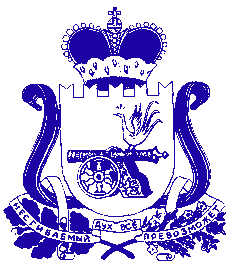 АДМИНИСТРАЦИЯ МУНИЦИПАЛЬНОГО ОБРАЗОВАНИЯ «КРАСНИНСКИЙ РАЙОН»  СМОЛЕНСКОЙ ОБЛАСТИП О С Т А Н О В Л Е Н И Еот 31.10.2017 № 610В соответствии с пунктом 5 статьи 264.2 Бюджетного кодекса Российской Федерации Администрация муниципального образования «Краснинский район» Смоленской областипостановляет:	1. Утвердить  основные характеристики отчета  об  исполнении    бюджета муниципального  района  за  девять месяцев 2017  года  по доходам  в  сумме 220076,5 тыс.рублей, в том числе объем безвозмездных поступлений  в сумме   149620,9 тыс.рублей,  по  расходам  в  сумме  189385,5 тыс. рублей, профицит бюджета  30691,0 тыс. рублей. 	2. Утвердить  прилагаемый отчет об исполнении бюджета муниципального района за девять месяцев 2017 года.Отп. 1 экз. – в дело                            Разослать: прокуратура,  Финансовое управление, КРК,Исп. Т.И. Нестеренкова  		                     информационный отдел           тел.4-19-44                                                                             «____» __________                                                                                                                                                                                                                                                                          Визы:И.А. Малихов                                           _____________           «____»____________З.В. Бабичева        			          _______________		«___» _____________                                     ОТЧЕТ                                                                                                                                                                                                                об исполнении бюджета муниципального района                                                                                                                                        на 1 октября 2017 годаОб утверждении отчета об исполнениибюджета муниципального районаза девять месяцев 2017 года Исполняющий полномочия Главы муниципального образования                                       «Краснинский район» Смоленской области                                                                                 В.Н.  ПопковУтвержден постановлением Администрации муниципального образования «Краснинский район» Смоленской области                             от 31.10.2017г №610                                                                                              1.  Доходы бюджета                                                                                                                                           (руб.коп)                                                                                              1.  Доходы бюджета                                                                                                                                           (руб.коп)                                                                                              1.  Доходы бюджета                                                                                                                                           (руб.коп)                                                                                              1.  Доходы бюджета                                                                                                                                           (руб.коп)                                                                                              1.  Доходы бюджета                                                                                                                                           (руб.коп)                                                                                              1.  Доходы бюджета                                                                                                                                           (руб.коп)                                                                                              1.  Доходы бюджета                                                                                                                                           (руб.коп) Наименование показателя Наименование показателяКод строкиКод дохода по бюджетной классификацииУтвержденные бюджетные назначенияИсполненоНеисполненные назначения Наименование показателя Наименование показателяКод строкиКод дохода по бюджетной классификацииУтвержденные бюджетные назначенияИсполненоНеисполненные назначения Наименование показателя Наименование показателяКод строкиКод дохода по бюджетной классификацииУтвержденные бюджетные назначенияИсполненоНеисполненные назначения1123456Доходы бюджета - всегоДоходы бюджета - всего010x272 364 323,07220 076 466,9752 287 856,10в том числе:в том числе:  НАЛОГОВЫЕ И НЕНАЛОГОВЫЕ ДОХОДЫ  НАЛОГОВЫЕ И НЕНАЛОГОВЫЕ ДОХОДЫ010000 1 00 00000 00 0000 00082 250 992,6870 455 563,7814 937 813,76  НАЛОГИ НА ПРИБЫЛЬ, ДОХОДЫ  НАЛОГИ НА ПРИБЫЛЬ, ДОХОДЫ010000 1 01 00000 00 0000 00066 320 986,0057 054 509,349 893 075,56  Налог на доходы физических лиц  Налог на доходы физических лиц010000 1 01 02000 01 0000 11066 320 986,0057 054 509,349 893 075,56  Налог на доходы физических лиц с доходов, источником которых является налоговый агент, за исключением доходов, в отношении которых исчисление и уплата налога осуществляются в соответствии со статьями 227, 227.1 и 228 Налогового кодекса Российской Федерации  Налог на доходы физических лиц с доходов, источником которых является налоговый агент, за исключением доходов, в отношении которых исчисление и уплата налога осуществляются в соответствии со статьями 227, 227.1 и 228 Налогового кодекса Российской Федерации010000 1 01 02010 01 0000 11058 042 400,0038 291 730,0819 750 669,92Налог на доходы физических лиц с доходов, полученных от осуществления деятельности физическими лицами, Налог на доходы физических лиц с доходов, полученных от осуществления деятельности физическими лицами,   зарегистрированными в качестве индивидуальных предпринимателей, нотариусов, занимающихся частной практикой, адвокатов, учредивших адвокатские кабинеты, и других лиц, занимающихся частной практикой в соответствии со статьей 227 Налогового кодекса Российской Федерации  зарегистрированными в качестве индивидуальных предпринимателей, нотариусов, занимающихся частной практикой, адвокатов, учредивших адвокатские кабинеты, и других лиц, занимающихся частной практикой в соответствии со статьей 227 Налогового кодекса Российской Федерации010000 1 01 02020 01 0000 110-3 244,36-  Налог на доходы физических лиц с доходов, полученных физическими лицами в соответствии со статьей 228 Налогового кодекса Российской Федерации  Налог на доходы физических лиц с доходов, полученных физическими лицами в соответствии со статьей 228 Налогового кодекса Российской Федерации010000 1 01 02030 01 0000 11074 337 772,0075 587 725,44-Налог на доходы физических лиц в виде фиксированных авансовых платежей с доходов, полученных физическими лицами, являющимися иностранными гражданами, осуществляющими трудовую деятельность по найму на основании патента в соответствии со статьей 227.1 Налогового кодекса Российской ФедерацииНалог на доходы физических лиц в виде фиксированных авансовых платежей с доходов, полученных физическими лицами, являющимися иностранными гражданами, осуществляющими трудовую деятельность по найму на основании патента в соответствии со статьей 227.1 Налогового кодекса Российской Федерации010000 1 01 02040 01 0000 110261 800,00226 318,8035 481,20  НАЛОГИ НА ТОВАРЫ (РАБОТЫ, УСЛУГИ), РЕАЛИЗУЕМЫЕ НА ТЕРРИТОРИИ РОССИЙСКОЙ ФЕДЕРАЦИИ  НАЛОГИ НА ТОВАРЫ (РАБОТЫ, УСЛУГИ), РЕАЛИЗУЕМЫЕ НА ТЕРРИТОРИИ РОССИЙСКОЙ ФЕДЕРАЦИИ010000 1 03 00000 00 0000 0005 604 200,004 468 825,491 135 444,89  Акцизы по подакцизным товарам (продукции), производимым на территории Российской Федерации  Акцизы по подакцизным товарам (продукции), производимым на территории Российской Федерации010000 1 03 02000 01 0000 1105 604 200,004 468 825,491 135 444,89  Доходы от уплаты акцизов на дизельное топливо, подлежащие распределению между бюджетами субъектов Российской Федерации и местными бюджетами с учетом установленных дифференцированных нормативов отчислений в местные бюджеты  Доходы от уплаты акцизов на дизельное топливо, подлежащие распределению между бюджетами субъектов Российской Федерации и местными бюджетами с учетом установленных дифференцированных нормативов отчислений в местные бюджеты010000 1 03 02230 01 0000 1103 827 600,003 614 029,94213 570,06  Доходы от уплаты акцизов на моторные масла для дизельных и (или) карбюраторных (инжекторных) двигателей, подлежащие распределению между бюджетами субъектов Российской Федерации и местными бюджетами с учетом установленных дифференцированных нормативов отчислений в местные бюджеты  Доходы от уплаты акцизов на моторные масла для дизельных и (или) карбюраторных (инжекторных) двигателей, подлежащие распределению между бюджетами субъектов Российской Федерации и местными бюджетами с учетом установленных дифференцированных нормативов отчислений в местные бюджеты010000 1 03 02240 01 0000 11038 200,0038 340,76-  Доходы от уплаты акцизов на автомобильный бензин,   Доходы от уплаты акцизов на автомобильный бензин,   подлежащие распределению между бюджетами субъектов Российской Федерации и местными бюджетами с учетом установленных дифференцированных нормативов отчислений в местные бюджеты  подлежащие распределению между бюджетами субъектов Российской Федерации и местными бюджетами с учетом установленных дифференцированных нормативов отчислений в местные бюджеты010000 1 03 02250 01 0000 1108 108 200,006 033 190,782 075 009,22  Доходы от уплаты акцизов на прямогонный бензин, подлежащие распределению между бюджетами субъектов Российской Федерации и местными бюджетами с учетом установленных дифференцированных нормативов отчислений в местные бюджеты  Доходы от уплаты акцизов на прямогонный бензин, подлежащие распределению между бюджетами субъектов Российской Федерации и местными бюджетами с учетом установленных дифференцированных нормативов отчислений в местные бюджеты010000 1 03 02260 01 0000 110-765 600,00-747 910,50-17 689,50  НАЛОГИ НА СОВОКУПНЫЙ ДОХОД  НАЛОГИ НА СОВОКУПНЫЙ ДОХОД010000 1 05 00000 00 0000 0006 679 400,003 975 168,982 704 231,02  Единый налог на вмененный доход для отдельных видов деятельности  Единый налог на вмененный доход для отдельных видов деятельности010000 1 05 02000 02 0000 1106 108 200,003 489 937,642 618 262,36  Единый налог на вмененный доход для отдельных видов деятельности  Единый налог на вмененный доход для отдельных видов деятельности010000 1 05 02010 02 0000 11012 216 400,006 979 875,285 236 524,72  Единый сельскохозяйственный налог  Единый сельскохозяйственный налог010000 1 05 03000 01 0000 110218 300,00166 644,9451 655,06  Единый сельскохозяйственный налог  Единый сельскохозяйственный налог010000 1 05 03010 01 0000 110436 600,00333 289,88103 310,12  Налог, взимаемый в связи с применением патентной системы налогообложения  Налог, взимаемый в связи с применением патентной системы налогообложения010000 1 05 04000 02 0000 110352 900,00318 586,4034 313,60  Налог, взимаемый в связи с применением патентной системы налогообложения, зачисляемый в бюджеты муниципальных районов 5  Налог, взимаемый в связи с применением патентной системы налогообложения, зачисляемый в бюджеты муниципальных районов 5010000 1 05 04020 02 0000 110705 800,00637 172,8068 627,20  ГОСУДАРСТВЕННАЯ ПОШЛИНА  ГОСУДАРСТВЕННАЯ ПОШЛИНА010000 1 08 00000 00 0000 0001 250 000,00859 070,32395 929,68  Государственная пошлина по делам, рассматриваемым в судах общей юрисдикции, мировыми судьями  Государственная пошлина по делам, рассматриваемым в судах общей юрисдикции, мировыми судьями010000 1 08 03000 01 0000 1101 250 000,00854 070,32395 929,68  Государственная пошлина по делам, рассматриваемым в судах общей юрисдикции, мировыми судьями (за исключением Верховного Суда Российской Федерации)  Государственная пошлина по делам, рассматриваемым в судах общей юрисдикции, мировыми судьями (за исключением Верховного Суда Российской Федерации)010000 1 08 03010 01 0000 1102 500 000,001 708 140,64791 859,36  Государственная пошлина за государственную регистрацию, а также за совершение прочих юридически значимых действий  Государственная пошлина за государственную регистрацию, а также за совершение прочих юридически значимых действий010000 1 08 07000 01 0000 110-5 000,00-Государственная пошлина за выдачу разрешения на установкуГосударственная пошлина за выдачу разрешения на установку010000 1 08 07150 01 0000 110-10 000,00-  рекламной конструкции  рекламной конструкции  ЗАДОЛЖЕННОСТЬ И ПЕРЕРАСЧЕТЫ ПО ОТМЕНЕННЫМ НАЛОГАМ, СБОРАМ И ИНЫМ ОБЯЗАТЕЛЬНЫМ ПЛАТЕЖАМ  ЗАДОЛЖЕННОСТЬ И ПЕРЕРАСЧЕТЫ ПО ОТМЕНЕННЫМ НАЛОГАМ, СБОРАМ И ИНЫМ ОБЯЗАТЕЛЬНЫМ ПЛАТЕЖАМ010000 1 09 00000 00 0000 0001 600,00-1 600,00  Прочие налоги и сборы (по отмененным налогам и сборам субъектов Российской Федерации)  Прочие налоги и сборы (по отмененным налогам и сборам субъектов Российской Федерации)010000 1 09 06000 02 0000 1101 600,00-1 600,00  Налог с продаж  Налог с продаж010000 1 09 06010 02 0000 1103 200,00-3 200,00  ДОХОДЫ ОТ ИСПОЛЬЗОВАНИЯ ИМУЩЕСТВА, НАХОДЯЩЕГОСЯ В ГОСУДАРСТВЕННОЙ И МУНИЦИПАЛЬНОЙ СОБСТВЕННОСТИ  ДОХОДЫ ОТ ИСПОЛЬЗОВАНИЯ ИМУЩЕСТВА, НАХОДЯЩЕГОСЯ В ГОСУДАРСТВЕННОЙ И МУНИЦИПАЛЬНОЙ СОБСТВЕННОСТИ010000 1 11 00000 00 0000 0001 612 100,002 055 363,86358 546,61  Доходы, получаемые в виде арендной либо иной платы за передачу в возмездное пользование государственного и муниципального имущества (за исключением имущества бюджетных и автономных учреждений, а также имущества государственных и муниципальных унитарных предприятий, в том числе казенных)  Доходы, получаемые в виде арендной либо иной платы за передачу в возмездное пользование государственного и муниципального имущества (за исключением имущества бюджетных и автономных учреждений, а также имущества государственных и муниципальных унитарных предприятий, в том числе казенных)010000 1 11 05000 00 0000 1201 612 100,002 055 363,86358 546,61  Доходы, получаемые в виде арендной платы за земельные участки, государственная собственность на которые не разграничена, а также средства от продажи права на заключение договоров аренды указанных земельных участков  Доходы, получаемые в виде арендной платы за земельные участки, государственная собственность на которые не разграничена, а также средства от продажи права на заключение договоров аренды указанных земельных участков010000 1 11 05010 00 0000 1201 564 900,001 856 318,82358 546,61  Доходы, получаемые в виде арендной платы за земельные участки, государственная собственность на которые не разграничена и которые расположены в границах сельских поселений и межселенных территорий муниципальных районов, а также средства от продажи права на заключение договоров аренды указанных земельных участков  Доходы, получаемые в виде арендной платы за земельные участки, государственная собственность на которые не разграничена и которые расположены в границах сельских поселений и межселенных территорий муниципальных районов, а также средства от продажи права на заключение договоров аренды указанных земельных участков010000 1 11 05013 05 0000 120-1 299 930,86-  Доходы, получаемые в виде арендной платы за земельные участки, государственная собственность на которые не разграничена и которые расположены в границах сельских поселений, а также средства от продажи права на заключение договоров аренды указанных земельных участков  Доходы, получаемые в виде арендной платы за земельные участки, государственная собственность на которые не разграничена и которые расположены в границах сельских поселений, а также средства от продажи права на заключение договоров аренды указанных земельных участков010000 1 11 05013 10 0000 1202 685 800,002 000 815,18684 984,82  Доходы, получаемые в виде арендной платы за земельные участки, государственная собственность на которые не разграничена и которые расположены в границах городских поселений, а также средства от продажи права на заключение договоров аренды указанных земельных участков  Доходы, получаемые в виде арендной платы за земельные участки, государственная собственность на которые не разграничена и которые расположены в границах городских поселений, а также средства от продажи права на заключение договоров аренды указанных земельных участков010000 1 11 05013 13 0000 120444 000,00411 891,6032 108,40  Доходы от сдачи в аренду имущества, находящегося в оперативном управлении органов государственной власти, органов местного самоуправления, государственных внебюджетных фондов и созданных ими учреждений (за исключением имущества бюджетных и автономных учреждений)  Доходы от сдачи в аренду имущества, находящегося в оперативном управлении органов государственной власти, органов местного самоуправления, государственных внебюджетных фондов и созданных ими учреждений (за исключением имущества бюджетных и автономных учреждений)010000 1 11 05030 00 0000 12047 200,00100 224,56-  Доходы от сдачи в аренду имущества, находящегося в оперативном управлении органов управления муниципальных районов и созданных ими учреждений (за исключением имущества муниципальных бюджетных и автономных учреждений)  Доходы от сдачи в аренду имущества, находящегося в оперативном управлении органов управления муниципальных районов и созданных ими учреждений (за исключением имущества муниципальных бюджетных и автономных учреждений)010000 1 11 05035 05 0000 12094 400,00200 449,12-  Доходы от сдачи в аренду имущества, составляющего государственную (муниципальную) казну (за исключением земельных участков)  Доходы от сдачи в аренду имущества, составляющего государственную (муниципальную) казну (за исключением земельных участков)010000 1 11 05070 00 0000 120-98 820,48-  Доходы от сдачи в аренду имущества, составляющего казну муниципальных районов (за исключением земельных участков)  Доходы от сдачи в аренду имущества, составляющего казну муниципальных районов (за исключением земельных участков)010000 1 11 05075 05 0000 120-197 640,96-  ПЛАТЕЖИ ПРИ ПОЛЬЗОВАНИИ ПРИРОДНЫМИ РЕСУРСАМИ  ПЛАТЕЖИ ПРИ ПОЛЬЗОВАНИИ ПРИРОДНЫМИ РЕСУРСАМИ010000 1 12 00000 00 0000 000491 500,00249 904,64287 236,00  Плата за негативное воздействие на окружающую среду  Плата за негативное воздействие на окружающую среду010000 1 12 01000 01 0000 120491 500,00249 904,64287 236,00  Плата за выбросы загрязняющих веществ в атмосферный воздух стационарными объектами   Плата за выбросы загрязняющих веществ в атмосферный воздух стационарными объектами 010000 1 12 01010 01 0000 120103 000,00173 528,50-  Плата за выбросы загрязняющих веществ в атмосферный воздух передвижными объектами  Плата за выбросы загрязняющих веществ в атмосферный воздух передвижными объектами010000 1 12 01020 01 0000 120-750,28-  Плата за сбросы загрязняющих веществ в водные объекты  Плата за сбросы загрязняющих веществ в водные объекты010000 1 12 01030 01 0000 12012 000,0032 002,50-  Плата за размещение отходов производства и потребления  Плата за размещение отходов производства и потребления010000 1 12 01040 01 0000 120868 000,00293 528,00574 472,00  ДОХОДЫ ОТ ОКАЗАНИЯ ПЛАТНЫХ УСЛУГ (РАБОТ) И КОМПЕНСАЦИИ ЗАТРАТ ГОСУДАРСТВА  ДОХОДЫ ОТ ОКАЗАНИЯ ПЛАТНЫХ УСЛУГ (РАБОТ) И КОМПЕНСАЦИИ ЗАТРАТ ГОСУДАРСТВА010000 1 13 00000 00 0000 00014 506,6812 856,681 650,00  Доходы от компенсации затрат государства  Доходы от компенсации затрат государства010000 1 13 02000 00 0000 13014 506,6812 856,681 650,00  Прочие доходы от компенсации затрат государства  Прочие доходы от компенсации затрат государства010000 1 13 02990 00 0000 13014 506,6812 856,681 650,00  Прочие доходы от компенсации затрат бюджетов муниципальных районов  Прочие доходы от компенсации затрат бюджетов муниципальных районов010000 1 13 02995 05 0000 13029 013,3625 713,363 300,00  ДОХОДЫ ОТ ПРОДАЖИ МАТЕРИАЛЬНЫХ И НЕМАТЕРИАЛЬНЫХ АКТИВОВ  ДОХОДЫ ОТ ПРОДАЖИ МАТЕРИАЛЬНЫХ И НЕМАТЕРИАЛЬНЫХ АКТИВОВ010000 1 14 00000 00 0000 00041 300,001 147 057,18-  Доходы от продажи земельных участков, находящихся в государственной и муниципальной собственности  Доходы от продажи земельных участков, находящихся в государственной и муниципальной собственности010000 1 14 06000 00 0000 43041 300,001 147 057,18-  Доходы от продажи земельных участков, государственная собственность на которые не разграничена  Доходы от продажи земельных участков, государственная собственность на которые не разграничена010000 1 14 06010 00 0000 43041 300,001 147 057,18-  Доходы от продажи земельных участков, государственная собственность на которые не разграничена и которые расположены в границах сельских поселений и межселенных территорий муниципальных районов  Доходы от продажи земельных участков, государственная собственность на которые не разграничена и которые расположены в границах сельских поселений и межселенных территорий муниципальных районов010000 1 14 06013 05 0000 430-1 895 969,72-  Доходы от продажи земельных участков, государственная собственность на которые не разграничена и которые расположены в границах сельских поселений  Доходы от продажи земельных участков, государственная собственность на которые не разграничена и которые расположены в границах сельских поселений010000 1 14 06013 10 0000 43082 600,00166 229,68-  Доходы от продажи земельных участков, государственная собственность на которые не разграничена и которые расположены в границах городских поселений  Доходы от продажи земельных участков, государственная собственность на которые не разграничена и которые расположены в границах городских поселений010000 1 14 06013 13 0000 430-231 914,96-  ШТРАФЫ, САНКЦИИ, ВОЗМЕЩЕНИЕ УЩЕРБА  ШТРАФЫ, САНКЦИИ, ВОЗМЕЩЕНИЕ УЩЕРБА010000 1 16 00000 00 0000 000235 400,00446 307,29160 100,00  Денежные взыскания (штрафы) за нарушение законодательства о налогах и сборах  Денежные взыскания (штрафы) за нарушение законодательства о налогах и сборах010000 1 16 03000 00 0000 14014 000,0051 246,33100,00  Денежные взыскания (штрафы) за нарушение законодательства о налогах и сборах, предусмотренные статьями 116, 1191, 1192, пунктами 1 и 2 статьи 120, статьями 125, 126, 1261, 128, 129, 1291, 1294, 132, 133, 134, 135, 1351, 1352 Налогового кодекса Российской Федерации  Денежные взыскания (штрафы) за нарушение законодательства о налогах и сборах, предусмотренные статьями 116, 1191, 1192, пунктами 1 и 2 статьи 120, статьями 125, 126, 1261, 128, 129, 1291, 1294, 132, 133, 134, 135, 1351, 1352 Налогового кодекса Российской Федерации010000 1 16 03010 01 0000 14026 000,00100 692,66-Денежные взыскания (штрафы) за административные Денежные взыскания (штрафы) за административные 010000 1 16 03030 01 0000 1402 000,001 800,00200,00  правонарушения в области налогов и сборов, предусмотренные Кодексом Российской Федерации об административных правонарушениях  правонарушения в области налогов и сборов, предусмотренные Кодексом Российской Федерации об административных правонарушениях  Денежные взыскания (штрафы) за нарушение законодательства о применении контрольно-кассовой техники при осуществлении наличных денежных расчетов и (или) расчетов с использованием платежных карт  Денежные взыскания (штрафы) за нарушение законодательства о применении контрольно-кассовой техники при осуществлении наличных денежных расчетов и (или) расчетов с использованием платежных карт010000 1 16 06000 01 0000 140144 000,00-144 000,00  Денежные взыскания (штрафы) за нарушение законодательства Российской Федерации о недрах, об особо охраняемых природных территориях, об охране и использовании животного мира, об экологической экспертизе, в области охраны окружающей среды, о рыболовстве и сохранении водных биологических ресурсов, земельного  Денежные взыскания (штрафы) за нарушение законодательства Российской Федерации о недрах, об особо охраняемых природных территориях, об охране и использовании животного мира, об экологической экспертизе, в области охраны окружающей среды, о рыболовстве и сохранении водных биологических ресурсов, земельного010000 1 16 25000 00 0000 140-41 000,00-  лесного законодательства, водного законодательства  лесного законодательства, водного законодательства  Денежные взыскания (штрафы) за нарушение законодательства в области охраны окружающей среды  Денежные взыскания (штрафы) за нарушение законодательства в области охраны окружающей среды010000 1 16 25050 01 0000 140-82 000,00-  Денежные взыскания (штрафы) за нарушение законодательства в области обеспечения санитарно-эпидемиологического благополучия человека и законодательства в сфере защиты прав потребителей  Денежные взыскания (штрафы) за нарушение законодательства в области обеспечения санитарно-эпидемиологического благополучия человека и законодательства в сфере защиты прав потребителей010000 1 16 28000 01 0000 140224 000,0054 000,00170 000,00  Денежные взыскания (штрафы) за нарушение законодательства Российской Федерации об административных правонарушениях, предусмотренные статьей 20.25 Кодекса Российской Федерации об административных правонарушениях  Денежные взыскания (штрафы) за нарушение законодательства Российской Федерации об административных правонарушениях, предусмотренные статьей 20.25 Кодекса Российской Федерации об административных правонарушениях010000 1 16 43000 01 0000 140-12 000,00-  Прочие поступления от денежных взысканий (штрафов) и иных сумм в возмещение ущерба  Прочие поступления от денежных взысканий (штрафов) и иных сумм в возмещение ущерба010000 1 16 90000 00 0000 14037 400,00321 060,963 000,00  Прочие поступления от денежных взысканий (штрафов) и иных сумм в возмещение ущерба, зачисляемые в бюджеты муниципальных районов  Прочие поступления от денежных взысканий (штрафов) и иных сумм в возмещение ущерба, зачисляемые в бюджеты муниципальных районов010000 1 16 90050 05 0000 14074 800,00642 121,926 000,00  ПРОЧИЕ НЕНАЛОГОВЫЕ ДОХОДЫ  ПРОЧИЕ НЕНАЛОГОВЫЕ ДОХОДЫ010000 1 17 00000 00 0000 000-186 500,00-  Невыясненные поступления  Невыясненные поступления010000 1 17 01000 00 0000 180-100,00-  Невыясненные поступления, зачисляемые в бюджеты муниципальных районов  Невыясненные поступления, зачисляемые в бюджеты муниципальных районов010000 1 17 01050 05 0000 180-200,00-  Прочие неналоговые доходы  Прочие неналоговые доходы010000 1 17 05000 00 0000 180-186 400,00-  Прочие неналоговые доходы бюджетов муниципальных районов  Прочие неналоговые доходы бюджетов муниципальных районов010000 1 17 05050 05 0000 180-372 800,00-  БЕЗВОЗМЕЗДНЫЕ ПОСТУПЛЕНИЯ  БЕЗВОЗМЕЗДНЫЕ ПОСТУПЛЕНИЯ010000 2 00 00000 00 0000 000190 113 330,39149 620 903,1944 387 762,40  БЕЗВОЗМЕЗДНЫЕ ПОСТУПЛЕНИЯ ОТ ДРУГИХ БЮДЖЕТОВ БЮДЖЕТНОЙ СИСТЕМЫ РОССИЙСКОЙ ФЕДЕРАЦИИ  БЕЗВОЗМЕЗДНЫЕ ПОСТУПЛЕНИЯ ОТ ДРУГИХ БЮДЖЕТОВ БЮДЖЕТНОЙ СИСТЕМЫ РОССИЙСКОЙ ФЕДЕРАЦИИ010000 2 02 00000 00 0000 000190 113 330,39149 621 067,9944 387 762,40  Дотации бюджетам бюджетной системы Российской Федерации010000 2 02 10000 00 0000 15165 683 000,0049 262 400,0016 420 600,00  Дотации на выравнивание бюджетной обеспеченности010000 2 02 15001 00 0000 15165 683 000,0049 262 400,0016 420 600,00  Дотации бюджетам муниципальных районов на выравнивание бюджетной обеспеченности010000 2 02 15001 05 0000 151131 366 000,0098 524 800,0032 841 200,00  Субсидии бюджетам бюджетной системы Российской Федерации (межбюджетные субсидии)010000 2 02 20000 00 0000 15123 748 204,0022 252 314,005 391 390,00  Субсидии бюджетам на реализацию федеральных целевых программ010000 2 02 20051 00 0000 1512 484 000,002 484 000,00-  Субсидии бюджетам муниципальных районов на реализацию федеральных целевых программ010000 2 02 20051 05 0000 1514 968 000,004 968 000,00-  Субсидия бюджетам на поддержку отрасли культуры010000 2 02 25519 00 0000 15196 771,0096 771,00-  Субсидия бюджетам муниципальных районов на поддержку отрасли культуры010000 2 02 25519 05 0000 151193 542,00193 542,00-  Прочие субсидии010000 2 02 29999 00 0000 15121 167 433,0019 671 543,005 391 390,00  Прочие субсидии бюджетам муниципальных районов010000 2 02 29999 05 0000 15142 334 866,0039 343 086,0010 782 780,00  Субвенции бюджетам бюджетной системы Российской Федерации010000 2 02 30000 00 0000 151100 429 306,3977 853 533,9922 575 772,40  Субвенции местным бюджетам на выполнение передаваемых полномочий субъектов Российской Федерации010000 2 02 30024 00 0000 15199 686 736,3977 110 963,9922 575 772,40  Субвенции бюджетам муниципальных районов на выполнение передаваемых полномочий субъектов Российской Федерации010000 2 02 30024 05 0000 151199 373 472,78154 221 927,9845 151 544,80123456  Субвенции бюджетам на государственную регистрацию актов гражданского состояния010000 2 02 35930 00 0000 151742 570,00742 570,00-  Субвенции бюджетам муниципальных районов на государственную регистрацию актов гражданского состояния010000 2 02 35930 05 0000 1511 485 140,001 485 140,00-  Иные межбюджетные трансферты010000 2 02 40000 00 0000 151252 820,00252 820,00-  Межбюджетные трансферты, передаваемые бюджетам муниципальных образований на осуществление части полномочий по решению вопросов местного значения в соответствии с заключенными соглашениями010000 2 02 40014 00 0000 151252 820,00252 820,00-  Межбюджетные трансферты, передаваемые бюджетам муниципальных районов из бюджетов поселений на осуществление части полномочий по решению вопросов местного значения в соответствии с заключенными соглашениями010000 2 02 40014 05 0000 151505 640,00505 640,00-  ВОЗВРАТ ОСТАТКОВ СУБСИДИЙ, СУБВЕНЦИЙ И ИНЫХ МЕЖБЮДЖЕТНЫХ ТРАНСФЕРТОВ, ИМЕЮЩИХ ЦЕЛЕВОЕ НАЗНАЧЕНИЕ, ПРОШЛЫХ ЛЕТ010000 2 19 00000 00 0000 000--164,80-  Возврат остатков субсидий, субвенций и иных межбюджетных трансфертов, имеющих целевое назначение, прошлых лет из бюджетов муниципальных районов010000 2 19 00000 05 0000 151--164,80-  Возврат прочих остатков субсидий, субвенций и иных межбюджетных трансфертов, имеющих целевое назначение, прошлых лет из бюджетов муниципальных районов010000 2 19 60010 05 0000 151--329,60-                                                                    2. Расходы бюджета                                                                    2. Расходы бюджета                                                                    2. Расходы бюджета                                                                    2. Расходы бюджета                                                                    2. Расходы бюджета Наименование показателяКод строкиКод расхода по бюджетной классификацииУтвержденные бюджетные назначенияИсполненоНеисполненные назначения Наименование показателяКод строкиКод расхода по бюджетной классификацииУтвержденные бюджетные назначенияИсполненоНеисполненные назначения Наименование показателяКод строкиКод расхода по бюджетной классификацииУтвержденные бюджетные назначенияИсполненоНеисполненные назначения123456Расходы бюджета - всего200X283 706 185,50189 385 463,7494 320 721,76в том числе:  ОБЩЕГОСУДАРСТВЕННЫЕ ВОПРОСЫ200000 0100 00 0 00 00000 00031 344 891,7821 093 363,5710 251 528,21Глава муниципального образования200000 0102 00 0 00 00000 0001 569 098,691 202 602,67366 496,02Расходы на обеспечение функций органов местного самоуправления200000 0102 75 1 00 00140 000379 956,74379 956,74-  Расходы на выплаты персоналу в целях обеспечения выполнения функций государственными (муниципальными) органами, казенными учреждениями, органами управления государственными внебюджетными фондами200000 0102 75 1 00 00140 100379 956,74379 956,74-  Расходы на выплаты персоналу государственных (муниципальных) органов200000 0102 75 1 00 00140 120379 956,74379 956,74-  Фонд оплаты труда государственных (муниципальных) органов200000 0102 75 1 00 00140 121295 876,36295 876,36-  Взносы по обязательному социальному страхованию на выплаты денежного содержания и иные выплаты работникам государственных (муниципальных) органов200000 0102 75 1 00 00140 12984 080,3884 080,38-  Расходы на обеспечение функций органов местного самоуправления200000 0102 76 2 00 00140 0001 189 141,95822 645,93366 496,02  Расходы на выплаты персоналу в целях обеспечения выполнения функций государственными (муниципальными) органами, казенными учреждениями, органами управления государственными внебюджетными фондами200000 0102 76 2 00 00140 1001 189 141,95822 645,93366 496,02  Расходы на выплаты персоналу государственных200000 0102 76 2 00 00140 1201 189 141,95822 645,93366 496,02  (муниципальных) органов  Фонд оплаты труда государственных (муниципальных) органов200000 0102 76 2 00 00140 121906 603,29641 120,27265 483,02  Взносы по обязательному социальному страхованию на выплаты денежного содержания и иные выплаты работникам государственных (муниципальных) органов200000 0102 76 2 00 00140 129282 538,66181 525,66101 013,00  Функционирование законодательных (представительных) органов государственной власти и представительных органов муниципальных образований200000 0103 00 0 00 00000 0002 838 690,941 876 583,00962 107,94Расходы на обеспечение функций органов местного самоуправления200000 0103 75 2 00 00140 0001 726 147,681 147 048,47579 099,21  Расходы на выплаты персоналу в целях обеспечения выполнения функций государственными (муниципальными) органами, казенными учреждениями, органами управления государственными внебюджетными фондами200000 0103 75 2 00 00140 1001 113 700,00686 895,41426 804,59  Расходы на выплаты персоналу государственных (муниципальных) органов200000 0103 75 2 00 00140 1201 113 700,00686 895,41426 804,59  Фонд оплаты труда государственных (муниципальных) органов200000 0103 75 2 00 00140 121520 602,00309 137,70211 464,30  Иные выплаты, за исключением фонда оплаты труда государственных (муниципальных) органов, лицам, привлекаемым согласно законодательству для выполнения отдельных полномочий200000 0103 75 2 00 00140 123435 800,00290 257,44145 542,56  Взносы по обязательному социальному страхованию на выплаты денежного содержания и иные выплаты работникам государственных (муниципальных) органов200000 0103 75 2 00 00140 129157 298,0087 500,2769 797,73  Закупка товаров, работ и услуг для обеспечения государственных (муниципальных) нужд200000 0103 75 2 00 00140 200609 547,68457 993,06151 554,62  Иные закупки товаров, работ и услуг для обеспечения государственных (муниципальных) нужд200000 0103 75 2 00 00140 240609 547,68457 993,06151 554,62  Прочая закупка товаров, работ и услуг для обеспечения государственных (муниципальных) нужд200000 0103 75 2 00 00140 244609 547,68457 993,06151 554,62  Иные бюджетные ассигнования200000 0103 75 2 00 00140 8002 900,002 160,00740,00  Уплата налогов, сборов и иных платежей200000 0103 75 2 00 00140 8502 900,002 160,00740,00  Уплата прочих налогов, сборов200000 0103 75 2 00 00140 8522 900,002 160,00740,00  Расходы на обеспечение функций органов местного самоуправления200000 0103 75 4 00 00140 0001 112 543,26729 534,53383 008,73  Расходы на выплаты персоналу в целях обеспечения выполнения функций государственными (муниципальными) органами, казенными учреждениями, органами управления государственными внебюджетными фондами200000 0103 75 4 00 00140 1001 112 543,26729 534,53383 008,73  Расходы на выплаты персоналу государственных (муниципальных) органов200000 0103 75 4 00 00140 1201 112 543,26729 534,53383 008,73  Фонд оплаты труда государственных (муниципальных) органов200000 0103 75 4 00 00140 121850 423,64569 858,22280 565,42  Взносы по обязательному социальному страхованию на выплаты денежного содержания и иные выплаты работникам государственных (муниципальных) органов200000 0103 75 4 00 00140 129262 119,62159 676,31102 443,31  Функционирование Правительства Российской Федерации, высших исполнительных органов государственной власти субъектов Российской Федерации, местных администраций200000 0104 00 0 00 00000 00019 766 052,1513 243 166,306 522 885,85  Расходы на обеспечение функций органов местного самоуправления200000 0104 01 1 01 00140 00018 012 492,1012 408 253,045 604 239,06  Расходы на выплаты персоналу в целях обеспечения выполнения функций государственными (муниципальными) органами, казенными учреждениями, органами управления государственными внебюджетными фондами200000 0104 01 1 01 00140 10014 413 700,009 676 082,484 737 617,52  Расходы на выплаты персоналу государственных (муниципальных) органов200000 0104 01 1 01 00140 12014 413 700,009 676 082,484 737 617,52  Фонд оплаты труда государственных (муниципальных)органов 200000 0104 01 1 01 00140 12111 062 100,007 533 592,063 528 507,94  Иные выплаты персоналу государственных (муниципальных) органов, за исключением фонда оплаты труда200000 0104 01 1 01 00140 12211 000,004 309,566 690,44  Взносы по обязательному социальному страхованию на выплаты денежного содержания и иные выплаты работникам государственных (муниципальных) органов200000 0104 01 1 01 00140 1293 340 600,002 138 180,861 202 419,14  Закупка товаров, работ и услуг для обеспечения государственных (муниципальных) нужд200000 0104 01 1 01 00140 2003 549 492,102 697 874,05851 618,05  Иные закупки товаров, работ и услуг для обеспечения государственных (муниципальных) нужд200000 0104 01 1 01 00140 2403 549 492,102 697 874,05851 618,05  Закупка товаров, работ, услуг в сфере информационно-коммуникационных технологий200000 0104 01 1 01 00140 242737 820,00554 979,73182 840,27  Прочая закупка товаров, работ и услуг для обеспечения государственных (муниципальных) нужд200000 0104 01 1 01 00140 2442 811 672,102 142 894,32668 777,78  Иные бюджетные ассигнования200000 0104 01 1 01 00140 80049 300,0034 296,5115 003,49  Уплата налогов, сборов и иных платежей200000 0104 01 1 01 00140 85049 300,0034 296,5115 003,49  Уплата налога на имущество организаций и земельного налога200000 0104 01 1 01 00140 8513 361,843 325,0036,84  Уплата прочих налогов, сборов200000 0104 01 1 01 00140 85236 300,0022 375,0013 925,00  Уплата иных платежей200000 0104 01 1 01 00140 8539 638,168 596,511 041,65  Расходы на текущие и капитальные ремонты зданий и сооружений муниципальных учреждений200000 0104 01 1 01 02250 0001 080 202,00295 590,00784 612,00  Закупка товаров, работ и услуг для обеспечения государственных (муниципальных) нужд200000 0104 01 1 01 02250 2001 080 202,00295 590,00784 612,00  Иные закупки товаров, работ и услуг для обеспечения государственных (муниципальных) нужд200000 0104 01 1 01 02250 2401 080 202,00295 590,00784 612,00  Прочая закупка товаров, работ и услуг для обеспечения государственных (муниципальных) нужд200000 0104 01 1 01 02250 2441 080 202,00295 590,00784 612,00  Развитие системы информационной безопасности и защиты информационных систем от несанкционированного доступа200000 0104 01 1 01 20280 00033 000,0027 000,006 000,00  Закупка товаров, работ и услуг для обеспечения государственных (муниципальных) нужд200000 0104 01 1 01 20280 20033 000,0027 000,006 000,00  Иные закупки товаров, работ и услуг для обеспечения государственных (муниципальных) нужд200000 0104 01 1 01 20280 24033 000,0027 000,006 000,00  Прочая закупка товаров, работ и услуг для обеспечения государственных (муниципальных) нужд200000 0104 01 1 01 20280 24433 000,0027 000,006 000,00  Расходы на создание  информационных  условий для результативного развития местного самоуправления200000 0104 01 1 01 20320 00035 000,0035 000,00-  Закупка товаров, работ и услуг для обеспечения государственных (муниципальных) нужд200000 0104 01 1 01 20320 20035 000,0035 000,00-  Иные закупки товаров, работ и услуг для обеспечения государственных (муниципальных) нужд200000 0104 01 1 01 20320 24035 000,0035 000,00-  Закупка товаров, работ, услуг в сфере информационно-коммуникационных технологий200000 0104 01 1 01 20320 24235 000,0035 000,00-  Реализация государственных полномочий по созданию административных комиссий в муниципальных районах и городских округах Смоленской области в целях привлечения к административной ответственности200000 0104 01 1 01 80900 000302 000,00173 965,21128 034,79  Расходы на выплаты персоналу в целях обеспечения выполнения функций государственными (муниципальными) органами, казенными учреждениями, органами управления государственными внебюджетными фондами200000 0104 01 1 01 80900 100288 100,00170 465,21117 634,79  Расходы на выплаты персоналу государственных (муниципальных) органов200000 0104 01 1 01 80900 120288 100,00170 465,21117 634,79  Фонд оплаты труда государственных (муниципальных) органов200000 0104 01 1 01 80900 121221 200,00133 245,1787 954,83  Иные выплаты персоналу государственных (муниципальных) органов, за исключением фонда оплаты труда200000 0104 01 1 01 80900 122500,00-500,00Взносы по обязательному социальному страхованию на выплаты денежного содержания и иные выплаты200000 0104 01 1 01 80900 12966 400,0037 220,0429 179,96  работникам государственных (муниципальных) органов  Закупка товаров, работ и услуг для обеспечения государственных (муниципальных) нужд200000 0104 01 1 01 80900 20013 900,003 500,0010 400,00  Иные закупки товаров, работ и услуг для обеспечения государственных (муниципальных) нужд200000 0104 01 1 01 80900 24013 900,003 500,0010 400,00  Прочая закупка товаров, работ и услуг для обеспечения государственных (муниципальных) нужд200000 0104 01 1 01 80900 24413 900,003 500,0010 400,00Глава Администрации муниципального образования200000 0104 76 1 00 00000 000303 358,05303 358,05-  Расходы на обеспечение функций органов местного самоуправления200000 0104 76 1 00 00140 000303 358,05303 358,05-  Расходы на выплаты персоналу в целях обеспечения выполнения функций государственными (муниципальными) органами, казенными учреждениями, органами управления государственными внебюджетными фондами200000 0104 76 1 00 00140 100303 358,05303 358,05-  Расходы на выплаты персоналу государственных (муниципальных) органов200000 0104 76 1 00 00140 120303 358,05303 358,05-  Фонд оплаты труда государственных (муниципальных) органов200000 0104 76 1 00 00140 121239 696,71239 696,71-  Взносы по обязательному социальному страхованию на выплаты денежного содержания и иные выплаты работникам государственных (муниципальных) органов200000 0104 76 1 00 00140 12963 661,3463 661,34-  Обеспечение деятельности финансовых, налоговых и таможенных органов и органов финансового (финансово-бюджетного) надзора200000 0106 00 0 00 00000 0005 823 480,004 064 661,231 758 818,77  Расходы на обеспечение функций органов местного самоуправления200000 0106 07 1 01 00140 0004 790 160,003 478 958,491 311 201,51  Расходы на выплаты персоналу в целях обеспечения выполнения функций государственными (муниципальными) органами, казенными учреждениями, органами управления государственными внебюджетными фондами200000 0106 07 1 01 00140 1004 391 790,003 252 630,271 139 159,73  Расходы на выплаты персоналу государственных (муниципальных) органов200000 0106 07 1 01 00140 1204 391 790,003 252 630,271 139 159,73  Фонд оплаты труда государственных (муниципальных) органов200000 0106 07 1 01 00140 1213 371 800,002 534 027,92837 772,08  Иные выплаты персоналу государственных (муниципальных) органов, за исключением фонда оплаты труда200000 0106 07 1 01 00140 1221 690,001 690,00-  Взносы по обязательному социальному страхованию на выплаты денежного содержания и иные выплаты работникам государственных (муниципальных) органов200000 0106 07 1 01 00140 1291 018 300,00716 912,35301 387,65  Закупка товаров, работ и услуг для обеспечения государственных (муниципальных) нужд200000 0106 07 1 01 00140 200397 020,68225 491,07171 529,61  Иные закупки товаров, работ и услуг для обеспечения государственных (муниципальных) нужд200000 0106 07 1 01 00140 240397 020,68225 491,07171 529,61  Прочая закупка товаров, работ и услуг для обеспечения государственных (муниципальных) нужд200000 0106 07 1 01 00140 244397 020,68225 491,07171 529,61  Иные бюджетные ассигнования200000 0106 07 1 01 00140 8001 349,32837,15512,17  Уплата налогов, сборов и иных платежей200000 0106 07 1 01 00140 8501 349,32837,15512,17  Уплата прочих налогов, сборов200000 0106 07 1 01 00140 8521 000,00630,00370,00  Уплата иных платежей200000 0106 07 1 01 00140 853349,32207,15142,17  Расходы на обеспечение функций органов местного самоуправления200000 0106 75 3 00 00140 000780 500,00487 853,96292 646,04  Расходы на выплаты персоналу в целях обеспечения выполнения функций государственными (муниципальными) органами, казенными учреждениями, органами управления государственными внебюджетными фондами200000 0106 75 3 00 00140 100744 500,00451 853,96292 646,04  Расходы на выплаты персоналу государственных (муниципальных) органов200000 0106 75 3 00 00140 120744 500,00451 853,96292 646,04  Фонд оплаты труда государственных (муниципальных) органов200000 0106 75 3 00 00140 121571 800,00350 192,99221 607,01  Взносы по обязательному социальному страхованию на выплаты денежного содержания и иные выплаты работникам государственных (муниципальных) органов200000 0106 75 3 00 00140 129172 700,00101 660,9771 039,03  Закупка товаров, работ и услуг для обеспечения государственных (муниципальных) нужд200000 0106 75 3 00 00140 20036 000,0036 000,00-  Иные закупки товаров, работ и услуг для обеспечения государственных (муниципальных) нужд200000 0106 75 3 00 00140 24036 000,0036 000,00-  Прочая закупка товаров, работ и услуг для обеспечения государственных (муниципальных) нужд200000 0106 75 3 00 00140 24436 000,0036 000,00-  Межбюджетные трансферты, передаваемые бюджету муниципального района из бюджетов поселений на осуществление части полномочий по решению вопросов местного значения в соответствии с заключенными соглашениями200000 0106 91 2 00 П0010 000223 300,0097 848,78125 451,22  Расходы на выплаты персоналу в целях обеспечения выполнения функций государственными (муниципальными) органами, казенными учреждениями, органами управления государственными внебюджетными фондами200000 0106 91 2 00 П0010 100209 300,0083 848,78125 451,22  Расходы на выплаты персоналу государственных (муниципальных) органов200000 0106 91 2 00 П0010 120209 300,0083 848,78125 451,22  Фонд оплаты труда государственных (муниципальных) органов200000 0106 91 2 00 П0010 121160 752,6964 400,0096 352,69  Взносы по обязательному социальному страхованию на выплаты денежного содержания и иные выплаты работникам государственных (муниципальных) органов200000 0106 91 2 00 П0010 12948 547,3119 448,7829 098,53  Закупка товаров, работ и услуг для обеспечения государственных (муниципальных) нужд200000 0106 91 2 00 П0010 20014 000,0014 000,00-  Иные закупки товаров, работ и услуг для обеспечения государственных (муниципальных) нужд200000 0106 91 2 00 П0010 24014 000,0014 000,00-  Прочая закупка товаров, работ и услуг для обеспечения государственных (муниципальных) нужд200000 0106 91 2 00 П0010 24414 000,0014 000,00-Расходы на осуществление переданных полномочий по казначейскому исполнению бюджетов поселений200000 0106 91 2 00 П0020 00029 520,00-29 520,00  Закупка товаров, работ и услуг для обеспечения государственных (муниципальных) нужд200000 0106 91 2 00 П0020 20029 520,00-29 520,00  Иные закупки товаров, работ и услуг для обеспечения государственных (муниципальных) нужд200000 0106 91 2 00 П0020 24029 520,00-29 520,00  Прочая закупка товаров, работ и услуг для обеспечения государственных (муниципальных) нужд200000 0106 91 2 00 П0020 24429 520,00-29 520,00  Резервные фонды200000 0111 00 0 00 00000 000200 000,00-200 000,00  Расходы за счет средств резервного фонда Администрации муниципального образования «Краснинский район» Смоленской области»200000 0111 81 0 00 27770 000200 000,00-200 000,00  Иные бюджетные ассигнования200000 0111 81 0 00 27770 800200 000,00-200 000,00  Резервные средства200000 0111 81 0 00 27770 870200 000,00-200 000,00  Другие общегосударственные вопросы200000 0113 00 0 00 00000 0001 147 570,00706 350,37441 219,63  Осуществление переданных органам государственной власти субъектов Российской Федерации в соответствии с пунктом 1 статьи 4 Федерального закона «Об актах гражданского состояния» полномочий Российской Федерации на государственную регистрацию актов гражданского состояния200000 0113 01 1 01 59300 000742 570,00499 531,37243 038,63  Расходы на выплаты персоналу в целях обеспечения выполнения функций государственными (муниципальными) органами, казенными учреждениями, органами управления государственными внебюджетными фондами200000 0113 01 1 01 59300 100642 074,00411 107,66230 966,34  Расходы на выплаты персоналу государственных (муниципальных) органов200000 0113 01 1 01 59300 120642 074,00411 107,66230 966,34  Фонд оплаты труда государственных (муниципальных) органов200000 0113 01 1 01 59300 121491 650,00319 307,60172 342,40  Иные выплаты персоналу государственных (муниципальных) органов, за исключением фонда оплаты труда200000 0113 01 1 01 59300 1221 924,001 204,00720,00  Взносы по обязательному социальному страхованию на выплаты денежного содержания и иные выплаты работникам государственных (муниципальных) органов200000 0113 01 1 01 59300 129148 500,0090 596,0657 903,94  Закупка товаров, работ и услуг для обеспечения государственных (муниципальных) нужд200000 0113 01 1 01 59300 200100 496,0088 423,7112 072,29  Иные закупки товаров, работ и услуг для обеспечения государственных (муниципальных) нужд200000 0113 01 1 01 59300 240100 496,0088 423,7112 072,29  Закупка товаров, работ, услуг в сфере информационно-коммуникационных технологий200000 0113 01 1 01 59300 24221 100,0014 027,717 072,29  Прочая закупка товаров, работ и услуг для обеспечения государственных (муниципальных) нужд200000 0113 01 1 01 59300 24479 396,0074 396,005 000,00  Расходы на оплату членских взносов200000 0113 01 1 02 20210 00050 000,0050 000,00-  Иные бюджетные ассигнования200000 0113 01 1 02 20210 80050 000,0050 000,00-  Уплата налогов, сборов и иных платежей200000 0113 01 1 02 20210 85050 000,0050 000,00-  Уплата иных платежей200000 0113 01 1 02 20210 85350 000,0050 000,00-  Оценка муниципального имущества, изготовление кадастровых паспортов и (или) технических планов на объекты недвижимости, находящиеся в муниципальной собственности200000 0113 01 2 01 20010 000180 000,0032 520,00147 480,00  Закупка товаров, работ и услуг для обеспечения государственных (муниципальных) нужд200000 0113 01 2 01 20010 200180 000,0032 520,00147 480,00  Иные закупки товаров, работ и услуг для обеспечения государственных (муниципальных) нужд200000 0113 01 2 01 20010 240180 000,0032 520,00147 480,00  Прочая закупка товаров, работ и услуг для обеспечения государственных (муниципальных) нужд200000 0113 01 2 01 20010 244180 000,0032 520,00147 480,00  Услуги  по выполнению кадастровых работ по земельным участкам200000 0113 01 2 01 20020 000100 000,0094 000,006 000,00  Закупка товаров, работ и услуг для обеспечения государственных (муниципальных) нужд200000 0113 01 2 01 20020 200100 000,0094 000,006 000,00  Иные закупки товаров, работ и услуг для обеспечения государственных (муниципальных) нужд200000 0113 01 2 01 20020 240100 000,0094 000,006 000,00  Прочая закупка товаров, работ и услуг для обеспечения государственных (муниципальных) нужд200000 0113 01 2 01 20020 244100 000,0094 000,006 000,00Расходы на изготовление полиграфической продукции 200000 0113 12 Я 01 20100 0001 000,00-1 000,00  Закупка товаров, работ и услуг для обеспечения государственных (муниципальных) нужд200000 0113 12 Я 01 20100 2001 000,00-1 000,00  Иные закупки товаров, работ и услуг для обеспечения государственных (муниципальных) нужд200000 0113 12 Я 01 20100 2401 000,00-1 000,00  Прочая закупка товаров, работ и услуг для обеспечения государственных (муниципальных) нужд200000 0113 12 Я 01 20100 2441 000,00-1 000,00  Расходы на реализацию мероприятий по гражданско - патриотическому воспитанию200000 0113 12 Я 02 20110 0003 000,003 000,00-  Закупка товаров, работ и услуг для обеспечения государственных (муниципальных) нужд200000 0113 12 Я 02 20110 2003 000,003 000,00-  Иные закупки товаров, работ и услуг для обеспечения государственных (муниципальных) нужд200000 0113 12 Я 02 20110 2403 000,003 000,00-  Прочая закупка товаров, работ и услуг для обеспечения государственных (муниципальных) нужд200000 0113 12 Я 02 20110 2443 000,003 000,00-  Расходы на реализацию мероприятий по гражданско - патриотическому воспитанию200000 0113 12 Я 03 20110 00031 000,007 299,0023 701,00  Закупка товаров, работ и услуг для обеспечения государственных (муниципальных) нужд200000 0113 12 Я 03 20110 20031 000,007 299,0023 701,00  Иные закупки товаров, работ и услуг для обеспечения государственных (муниципальных) нужд200000 0113 12 Я 03 20110 24031 000,007 299,0023 701,00  Прочая закупка товаров, работ и услуг для обеспечения государственных (муниципальных) нужд200000 0113 12 Я 03 20110 24431 000,007 299,0023 701,00Расходы на реализацию мероприятий по патриотическому  воспитанию  молодежи, проживающей на территории муниципального образования «Краснинский район» Смоленской областиРасходы на реализацию мероприятий по патриотическому  воспитанию  молодежи, проживающей на территории муниципального образования «Краснинский район» Смоленской области200000 0113 12 Я 04 20270 0002 000,002 000,00-  Закупка товаров, работ и услуг для обеспечения государственных (муниципальных) нужд200000 0113 12 Я 04 20270 2002 000,002 000,00-  Иные закупки товаров, работ и услуг для обеспечения государственных (муниципальных) нужд200000 0113 12 Я 04 20270 2402 000,002 000,00-  Прочая закупка товаров, работ и услуг для обеспечения государственных (муниципальных) нужд200000 0113 12 Я 04 20270 2442 000,002 000,00-  Расходы на исполнение судебных актов200000 0113 91 3 00 20200 00018 000,0018 000,00-  Иные бюджетные ассигнования200000 0113 91 3 00 20200 80018 000,0018 000,00-  Исполнение судебных актов200000 0113 91 3 00 20200 83018 000,0018 000,00-  Исполнение судебных актов Российской Федерации и мировых соглашений по возмещению причиненного вреда200000 0113 91 3 00 20200 83118 000,0018 000,00-Уплата налогов и сборов в бюджеты бюджетной системы Российской Федерации200000 0113 91 4 00 20290 00020 000,00-20 000,00Расходы на уплату налогов и сборов200000 0113 91 4 00 20290 80020 000,00-20 000,00  Уплата налогов, сборов и иных платежей200000 0113 91 4 00 20290 85020 000,00-20 000,00  Уплата прочих налогов, сборов200000 0113 91 4 00 20290 85220 000,00-20 000,00  НАЦИОНАЛЬНАЯ ЭКОНОМИКА200000 0400 00 0 00 00000 00021 550 901,6616 550 507,155 000 394,51  Водное хозяйство200000 0406 00 0 00 00000 000518 544,00-518 544,00  Расходы на организацию мероприятий по ликвидационному тампонажу бесхозяйных подземных водозаборных скважин200000 0406 13 Я 01 80840 000466 690,00-466 690,00  Закупка товаров, работ и услуг для обеспечения государственных (муниципальных) нужд200000 0406 13 Я 01 80840 200466 690,00-466 690,00  Иные закупки товаров, работ и услуг для обеспечения государственных (муниципальных) нужд200000 0406 13 Я 01 80840 240466 690,00-466 690,00Прочая закупка товаров, работ и услуг для обеспечения  государственных (муниципальных) нуждПрочая закупка товаров, работ и услуг для обеспечения  государственных (муниципальных) нужд200000 0406 13 Я 01 80840 244466 690,00-466 690,00  Расходы на организацию мероприятий по ликвидационному тампонажу бесхозяйных подземных водозаборных скважин за счет средств бюджета муниципального района200000 0406 13 Я 01 S0840 00051 854,00-51 854,00  Закупка товаров, работ и услуг для обеспечения государственных (муниципальных) нужд200000 0406 13 Я 01 S0840 20051 854,00-51 854,00  Иные закупки товаров, работ и услуг для обеспечения государственных (муниципальных) нужд200000 0406 13 Я 01 S0840 24051 854,00-51 854,00  Прочая закупка товаров, работ и услуг для обеспечения государственных (муниципальных) нужд200000 0406 13 Я 01 S0840 24451 854,00-51 854,00  Транспорт200000 0408 00 0 00 00000 00015 400 357,6614 477 916,69922 440,97  Расходы на осуществление мероприятий по укреплению материально - технической базы муниципального предприятия в части приобретения транспорта для перевозки пассажиров200000 0408 02 1 01 20300 00011 600 357,6611 597 389,952 967,71  Закупка товаров, работ и услуг для обеспечения государственных (муниципальных) нужд200000 0408 02 1 01 20300 20011 600 357,6611 597 389,952 967,71  Иные закупки товаров, работ и услуг для обеспечения государственных (муниципальных) нужд200000 0408 02 1 01 20300 24011 600 357,6611 597 389,952 967,71  Прочая закупка товаров, работ и услуг для обеспечения государственных (муниципальных) нужд200000 0408 02 1 01 20300 24411 600 357,6611 597 389,952 967,71  Субсидии юридическим лицам (за исключением государственных (муниципальных) учреждений - производителям товаров, работ, услуг в целях возмещения затрат в связи с оказанием услуг по осуществлению пассажирских перевозок автомобильным транспортом на внутри муниципальных пригородных маршрутах, некомпенсированных доходами от перевозки пассажиров в связи с государственным регулирование тарифов по данному виду сообщения200000 0408 02 1 01 60010 0002 774 000,002 248 000,00526 000,00  Иные              бюджетные       ассигнования200000 0408 02 1 01 60010 8002 774 000,002 248 000,00526 000,00  Субсидии юридическим лицам (кроме некоммерческих организаций), индивидуальным предпринимателям, физическим лицам - производителям товаров, работ, услуг200000 0408 02 1 01 60010 8102 774 000,002 248 000,00526 000,00  Иные субсидии юридическим лицам (кроме некоммерческих организаций), индивидуальным предпринимателям, физическим лицам – производителям товаров, работ, услуг200000 0408 02 1 01 60010 8142 774 000,002 248 000,00526 000,00  Субсидии юридическим лицам (за исключением государственных (муниципальных) учреждений - производителям товаров, работ, услуг, на компенсацию недополученных доходов организаций автомобильного пассажирского транспорта, в связи с оказанием услуг по осуществлению бесплатной перевозки учащихся общеобразовательных учреждений района до места учебы и обратно на пригородных внутри муниципальных200000 0408 02 1 01 60020 0001 026 000,00632 526,74393 473,26  Иные бюджетные ассигнования200000 0408 02 1 01 60020 8001 026 000,00632 526,74393 473,26  Субсидии юридическим лицам (кроме некоммерческих организаций), индивидуальным предпринимателям, физическим лицам - производителям товаров, работ, услуг200000 0408 02 1 01 60020 8101 026 000,00632 526,74393 473,26  Иные субсидии юридическим лицам (кроме некоммерческих организаций), индивидуальным предпринимателям, физическим лицам – производителям товаров, работ, услуг200000 0408 02 1 01 60020 8141 026 000,00632 526,74393 473,26  Дорожное хозяйство (дорожные фонды)200000 0409 00 0 00 00000 0005 604 200,002 072 590,463 531 609,54  Ремонт  автомобильных дорог общего пользования муниципального образования и дорожных сооружений, являющихся их технологической частью (искусственных дорожных сооружений)200000 0409 02 2 01 20040 0003 804 200,001 977 970,701 826 229,30  Закупка товаров, работ и услуг для обеспечения государственных (муниципальных) нужд200000 0409 02 2 01 20040 2003 804 200,001 977 970,701 826 229,30Иные закупки товаров, работ и услуг для обеспечения  государственных (муниципальных) нужд200000 0409 02 2 01 20040 2403 804 200,001 977 970,701 826 229,30  Прочая закупка товаров, работ и услуг для обеспечения государственных (муниципальных) нужд200000 0409 02 2 01 20040 2443 804 200,001 977 970,701 826 229,30  Содержание автомобильных дорог общего пользования муниципального образования и дорожных сооружений, являющихся их технологической частью (искусственных дорожных сооружений)200000 0409 02 2 01 20060 0001 800 000,0094 619,761 705 380,24  Закупка товаров, работ и услуг для обеспечения государственных (муниципальных) нужд200000 0409 02 2 01 20060 2001 800 000,0094 619,761 705 380,24  Иные закупки товаров, работ и услуг для обеспечения государственных (муниципальных) нужд200000 0409 02 2 01 20060 2401 800 000,0094 619,761 705 380,24  Прочая закупка товаров, работ и услуг для обеспечения государственных (муниципальных) нужд200000 0409 02 2 01 20060 2441 800 000,0094 619,761 705 380,24  Другие вопросы в области национальной экономики200000 0412 00 0 00 00000 00027 800,00-27 800,00Развитие малого и среднего предпринимательства на территории муниципального образования200000 0412 04 Я 01 20080 0003 000,00-3 000,00  Закупка товаров, р  Развитие малого и среднего предпринимательства на территории муниципального образования абот и услуг для обеспечения государственных (муниципальных) нужд200000 0412 04 Я 01 20080 2003 000,00-3 000,00  Иные закупки товаров, работ и услуг для обеспечения государственных (муниципальных) нужд200000 0412 04 Я 01 20080 2403 000,00-3 000,00  Прочая закупка товаров, работ и услуг для обеспечения государственных (муниципальных) нужд200000 0412 04 Я 01 20080 2443 000,00-3 000,00  Расходы на обеспечение деятельности муниципальных учреждений200000 0412 09 5 01 00150 0005 000,00-5 000,00  Предоставление субсидий бюджетным, автономным учреждениям и иным некоммерческим организациям200000 0412 09 5 01 00150 6005 000,00-5 000,00  Субсидии бюджетным учреждениям200000 0412 09 5 01 00150 6105 000,00-5 000,00  Субсидии бюджетным учреждениям на иные цели200000 0412 09 5 01 00150 6125 000,00-5 000,00  Финансовое обеспечение мероприятий по разработке и внесению изменений в генеральные планы, правила землепользования и застройки200000 0412 11 Я 01 S0700 00019 800,00-19 800,00  Закупка товаров, работ и услуг для обеспечения государственных (муниципальных) нужд200000 0412 11 Я 01 S0700 20019 800,00-19 800,00  Иные закупки товаров, работ и услуг для обеспечения государственных (муниципальных) нужд200000 0412 11 Я 01 S0700 24019 800,00-19 800,00  Прочая закупка товаров, работ и услуг для обеспечения государственных (муниципальных) нужд200000 0412 11 Я 01 S0700 24419 800,00-19 800,00  ЖИЛИЩНО-КОММУНАЛЬНОЕ ХОЗЯЙСТВО200000 0500 00 0 00 00000 00037 890,0928 499,589 390,51  Жилищное хозяйство200000 0501 00 0 00 00000 00037 890,0928 499,589 390,51  Расходы на перечисление взносов на капитальный ремонт общего имущества в многоквартирном доме за жилые помещения, включенные в специализированный жилищный фонд200000 0501 91 5 00 20330 00024 717,2122 487,572 229,64  Закупка товаров, работ и услуг для обеспечения государственных (муниципальных) нужд200000 0501 91 5 00 20330 20024 717,2122 487,572 229,64  Иные закупки товаров, работ и услуг для обеспечения государственных (муниципальных) нужд200000 0501 91 5 00 20330 24024 717,2122 487,572 229,64  Прочая закупка товаров, работ и услуг для обеспечения государственных (муниципальных) нужд200000 0501 91 5 00 20330 24424 717,2122 487,572 229,64  Расходы на оплату коммунальных услуг по содержанию жилых помещений, включенных в специализированный жилищный фонд, находящийся в казне200000 0501 91 5 00 20340 00013 172,886 012,017 160,87  Закупка товаров, работ и услуг для обеспечения государственных (муниципальных) нужд200000 0501 91 5 00 20340 20013 172,886 012,017 160,87  Иные закупки товаров, работ и услуг для обеспечения государственных (муниципальных) нужд200000 0501 91 5 00 20340 24013 172,886 012,017 160,87  Прочая закупка товаров, работ и услуг для обеспечения государственных (муниципальных) нужд200000 0501 91 5 00 20340 24413 172,886 012,017 160,87  ОБРАЗОВАНИЕ200000 0700 00 0 00 00000 000147 985 010,9895 306 273,8752 678 737,11  Дошкольное образование200000 0701 00 0 00 00000 00031 891 477,8718 283 022,4913 608 455,38  Расходы на обеспечение  деятельности  муниципальных учреждений200000 0701 08 2 01 00150 00015 813 701,6011 099 467,294 714 234,31  Предоставление субсидий бюджетным, автономным учреждениям и иным некоммерческим организациям200000 0701 08 2 01 00150 60015 813 701,6011 099 467,294 714 234,31  Субсидии бюджетным учреждениям200000 0701 08 2 01 00150 61015 813 701,6011 099 467,294 714 234,31  Субсидии бюджетным учреждениям на финансовое обеспечение государственного (муниципального) задания на оказание государственных (муниципальных) услуг (выполнение работ)200000 0701 08 2 01 00150 61114 676 452,0010 636 726,684 039 725,32  Субсидии бюджетным учреждениям на иные цели200000 0701 08 2 01 00150 6121 137 249,60462 740,61674 508,99  Расходы на текущие и капитальные ремонты зданий и сооружений муниципальных учреждений200000 0701 08 2 01 02250 0006 115 289,27642 128,275 473 161,00  Предоставление субсидий бюджетным, автономным учреждениям и иным некоммерческим организациям200000 0701 08 2 01 02250 6006 115 289,27642 128,275 473 161,00  Субсидии бюджетным учреждениям200000 0701 08 2 01 02250 6106 115 289,27642 128,275 473 161,00  Субсидии бюджетным учреждениям на иные цели200000 0701 08 2 01 02250 6126 115 289,27642 128,275 473 161,00  Расходы за счет резервного фонда Администрации Смоленской области200000 0701 08 2 01 29990 000419 787,00419 787,00-  Предоставление субсидий бюджетным, автономным учреждениям и иным некоммерческим организациям200000 0701 08 2 01 29990 600419 787,00419 787,00-  Субсидии бюджетным учреждениям200000 0701 08 2 01 29990 610419 787,00419 787,00-  Субсидии бюджетным учреждениям на иные цели200000 0701 08 2 01 29990 612419 787,00419 787,00-  Обеспечение государственных гарантий реализации прав на получение общедоступного и бесплатного дошкольного образования200000 0701 08 2 01 80170 0009 542 700,006 121 639,933 421 060,07  Предоставление субсидий бюджетным, автономным учреждениям и иным некоммерческим организациям200000 0701 08 2 01 80170 6009 542 700,006 121 639,933 421 060,07  Субсидии бюджетным учреждениям200000 0701 08 2 01 80170 6109 542 700,006 121 639,933 421 060,07  Субсидии бюджетным учреждениям на финансовое обеспечение государственного (муниципального) задания на оказание государственных (муниципальных) услуг (выполнение работ)200000 0701 08 2 01 80170 6119 542 700,006 121 639,933 421 060,07  Общее образование200000 0702 00 0 00 00000 000100 507 402,1166 028 198,5434 479 203,57  Расходы на обеспечение деятельности муниципальных учреждений200000 0702 03 Я 01 00150 00025 000,00-25 000,00  Предоставление субсидий бюджетным, автономным учреждениям и иным некоммерческим организациям200000 0702 03 Я 01 00150 60025 000,00-25 000,00  Субсидии бюджетным учреждениям200000 0702 03 Я 01 00150 61025 000,00-25 000,00  Субсидии бюджетным учреждениям на иные цели200000 0702 03 Я 01 00150 61225 000,00-25 000,00  Расходы на обеспечение деятельности муниципальных учреждений200000 0702 08 3 01 00150 00017 687 678,0011 524 295,136 163 382,87  Предоставление субсидий бюджетным, автономным учреждениям и иным некоммерческим организациям200000 0702 08 3 01 00150 60017 687 678,0011 524 295,136 163 382,87  Субсидии бюджетным учреждениям200000 0702 08 3 01 00150 61017 687 678,0011 524 295,136 163 382,87  Субсидии бюджетным учреждениям на финансовое обеспечение государственного (муниципального) задания на оказание государственных (муниципальных) услуг (выполнение работ)200000 0702 08 3 01 00150 6119 839 700,007 642 595,482 197 104,52  Субсидии бюджетным учреждениям на иные цели200000 0702 08 3 01 00150 6127 847 978,003 881 699,653 966 278,35  Расходы на текущие и капитальные ремонты зданий и сооружений муниципальных учреждений200000 0702 08 3 01 02250 00011 201 344,114 656 167,286 545 176,83  Предоставление субсидий бюджетным, автономным учреждениям и иным некоммерческим организациям200000 0702 08 3 01 02250 60011 201 344,114 656 167,286 545 176,83  Субсидии бюджетным учреждениям200000 0702 08 3 01 02250 61011 201 344,114 656 167,286 545 176,83  Субсидии бюджетным учреждениям на иные цели200000 0702 08 3 01 02250 61211 201 344,114 656 167,286 545 176,83  Расходы за счет резервного фонда Администрации Смоленской области200000 0702 08 3 01 29990 00092 180,0092 180,00-Предоставление субсидий бюджетным, автономным  учреждениям и иным некоммерческим организациям200000 0702 08 3 01 29990 60092 180,0092 180,00-  Субсидии бюджетным учреждениям200000 0702 08 3 01 29990 61092 180,0092 180,00-  Субсидии бюджетным учреждениям на иные цели200000 0702 08 3 01 29990 61292 180,0092 180,00-  Обеспечение государственных гарантий реализации прав на получение общедоступного и бесплатного начального, общего, основного общего, среднего общего образования200000 0702 08 3 01 80180 00070 706 200,0049 233 386,6421 472 813,36  Предоставление субсидий бюджетным, автономным учреждениям и иным некоммерческим организациям200000 0702 08 3 01 80180 60070 706 200,0049 233 386,6421 472 813,36  Субсидии бюджетным учреждениям200000 0702 08 3 01 80180 61070 706 200,0049 233 386,6421 472 813,36  Субсидии бюджетным учреждениям на финансовое обеспечение государственного (муниципального) задания на оказание государственных (муниципальных) услуг (выполнение работ)200000 0702 08 3 01 80180 61170 706 200,0049 233 386,6421 472 813,36  Выплата вознаграждения за выполнение функций классного руководителя200000 0702 08 3 01 80280 000795 000,00522 169,49272 830,51  Предоставление субсидий бюджетным, автономным учреждениям и иным некоммерческим организациям200000 0702 08 3 01 80280 600795 000,00522 169,49272 830,51  Субсидии бюджетным учреждениям200000 0702 08 3 01 80280 610795 000,00522 169,49272 830,51  Субсидии бюджетным учреждениям на иные цели200000 0702 08 3 01 80280 612795 000,00522 169,49272 830,51  Дополнительное образование детей200000 0703 00 0 00 00000 0008 107 105,005 494 055,392 613 049,61  Расходы на обеспечение деятельности муниципальных учреждений200000 0703 08 4 01 00150 0008 013 694,005 400 644,392 613 049,61  Предоставление субсидий бюджетным, автономным учреждениям и иным некоммерческим организациям200000 0703 08 4 01 00150 6008 013 694,005 400 644,392 613 049,61  Субсидии бюджетным учреждениям200000 0703 08 4 01 00150 6108 013 694,005 400 644,392 613 049,61  Субсидии бюджетным учреждениям на финансовое обеспечение государственного (муниципального) задания на оказание государственных (муниципальных) услуг (выполнение работ)200000 0703 08 4 01 00150 6117 904 694,005 316 402,962 588 291,04  Субсидии бюджетным учреждениям на иные цели200000 0703 08 4 01 00150 612109 000,0084 241,4324 758,57  Расходы на оказание  поддержки отрасли культуры200000 0703 08 4 01 20350 000940,00940,00-  Предоставление субсидий бюджетным, автономным учреждениям и иным некоммерческим организациям200000 0703 08 4 01 20350 600940,00940,00-  Субсидии бюджетным учреждениям200000 0703 08 4 01 20350 610940,00940,00-  Субсидии бюджетным учреждениям на иные цели200000 0703 08 4 01 20350 612940,00940,00-  Оказание поддержки отрасли культуры, укрепление материально – технической базы и оснащение оборудованием детских школ искусств200000 0703 08 4 01 R5190 00092 471,0092 471,00-  Предоставление субсидий бюджетным, автономным учреждениям и иным некоммерческим организациям200000 0703 08 4 01 R5190 60092 471,0092 471,00-  Субсидии бюджетным учреждениям200000 0703 08 4 01 R5190 61092 471,0092 471,00-  Субсидии бюджетным учреждениям на иные цели200000 0703 08 4 01 R5190 61292 471,0092 471,00-  Молодежная политика200000 0707 00 0 00 00000 000669 776,00579 137,9590 638,05  Профилактика правонарушений и усиление борьбы с преступностью200000 0707 05 Я 01 20220 00021 000,0021 000,00-  Предоставление субсидий бюджетным, автономным учреждениям и иным некоммерческим организациям200000 0707 05 Я 01 20220 60021 000,0021 000,00-  Субсидии бюджетным учреждениям200000 0707 05 Я 01 20220 61021 000,0021 000,00-  Субсидии бюджетным учреждениям на иные цели200000 0707 05 Я 01 20220 61221 000,0021 000,00-  Реализация мероприятий по патриотическому воспитанию молодежи, проживающей на территории  муниципального образования «Краснинский  район» Смоленской области200000 0707 08 5 01 20170 00030 000,00-30 000,00  Закупка товаров, работ и услуг для обеспечения государственных (муниципальных) нужд200000 0707 08 5 01 20170 20030 000,00-30 000,00  Иные закупки товаров, работ и услуг для обеспечения государственных (муниципальных) нужд200000 0707 08 5 01 20170 24030 000,00-30 000,00  Прочая закупка товаров, работ и услуг для обеспечения государственных (муниципальных) нужд200000 0707 08 5 01 20170 24430 000,00-30 000,00  Реализация мероприятий в области молодежной политики200000 0707 08 5 02 20180 00090 000,0054 482,0035 518,00  Закупка товаров, работ и услуг для обеспечения государственных (муниципальных) нужд200000 0707 08 5 02 20180 20090 000,0054 482,0035 518,00  Иные закупки товаров, работ и услуг для обеспечения государственных (муниципальных) нужд200000 0707 08 5 02 20180 24090 000,0054 482,0035 518,00  Прочая закупка товаров, работ и услуг для обеспечения государственных (муниципальных) нужд200000 0707 08 5 02 20180 24490 000,0054 482,0035 518,00  Расходы на обеспечение деятельности муниципальных учреждений200000 0707 08 6 01 00150 00040 000,0015 300,1124 699,89  Предоставление субсидий бюджетным, автономным учреждениям и иным некоммерческим организациям200000 0707 08 6 01 00150 60040 000,0015 300,1124 699,89  Субсидии бюджетным учреждениям200000 0707 08 6 01 00150 61040 000,0015 300,1124 699,89  Субсидии бюджетным учреждениям на иные цели200000 0707 08 6 01 00150 61240 000,0015 300,1124 699,89  Субсидии на организацию отдыха детей в каникулярное время в лагерях дневного пребывания, организованных на базе муниципальных образовательных организаций, реализующих образовательные программы начального общего, основного общего, среднего общего образования, и организаций дополнительного образования детей200000 0707 08 6 01 80030 000488 776,00488 355,84420,16  Предоставление субсидий бюджетным, автономным учреждениям и иным некоммерческим организациям200000 0707 08 6 01 80030 600488 776,00488 355,84420,16  Субсидии бюджетным учреждениям200000 0707 08 6 01 80030 610488 776,00488 355,84420,16  Субсидии бюджетным учреждениям на иные цели200000 0707 08 6 01 80030 612488 776,00488 355,84420,16  Другие вопросы в области образования200000 0709 00 0 00 00000 0006 809 250,004 921 859,501 887 390,50  Реализация государственных полномочий по созданию и организации деятельности комиссий по делам несовершеннолетних и защите их прав200000 0709 01 1 01 80910 000302 000,00179 417,10122 582,90  Расходы на выплаты персоналу в целях обеспечения выполнения функций государственными (муниципальными) органами, казенными учреждениями, органами управления государственными внебюджетными фондами200000 0709 01 1 01 80910 100288 600,00167 544,10121 055,90  Расходы на выплаты персоналу государственных (муниципальных) органов200000 0709 01 1 01 80910 120288 600,00167 544,10121 055,90  Фонд оплаты труда государственных (муниципальных) органов200000 0709 01 1 01 80910 121221 200,00132 235,4988 964,51  Иные выплаты персоналу государственных (муниципальных) органов, за исключением фонда оплаты труда200000 0709 01 1 01 80910 1221 000,00482,00518,00  Взносы по обязательному социальному страхованию на выплаты денежного содержания и иные выплаты работникам государственных (муниципальных) органов200000 0709 01 1 01 80910 12966 400,0034 826,6131 573,39  Закупка товаров, работ и услуг для обеспечения государственных (муниципальных) нужд200000 0709 01 1 01 80910 20013 400,0011 873,001 527,00  Иные закупки товаров, работ и услуг для обеспечения государственных (муниципальных) нужд200000 0709 01 1 01 80910 24013 400,0011 873,001 527,00  Закупка товаров, работ, услуг в сфере информационно-коммуникационных технологий200000 0709 01 1 01 80910 2425 740,005 740,00-  Прочая закупка товаров, работ и услуг для обеспечения государственных (муниципальных) нужд200000 0709 01 1 01 80910 2447 660,006 133,001 527,00  Реализация мероприятий, направленных на профилактику детского дорожно-транспортного травматизма200000 0709 02 3 01 20070 00015 000,009 546,005 454,00  Закупка товаров, работ и услуг для обеспечения государственных (муниципальных) нужд200000 0709 02 3 01 20070 20015 000,009 546,005 454,00  Иные закупки товаров, работ и услуг для обеспечения государственных (муниципальных) нужд200000 0709 02 3 01 20070 24015 000,009 546,005 454,00  Прочая закупка товаров, работ и услуг для обеспечения государственных (муниципальных) нужд200000 0709 02 3 01 20070 24415 000,009 546,005 454,00  Противодействие злоупотреблению наркотическими средствами и психотропными веществами, и их незаконному обороту200000 0709 05 Я 01 20230 0005 000,005 000,00-  Предоставление субсидий бюджетным, автономным учреждениям и иным некоммерческим организациям200000 0709 05 Я 01 20230 6005 000,005 000,00-  Субсидии бюджетным учреждениям200000 0709 05 Я 01 20230 6105 000,005 000,00-  Субсидии бюджетным учреждениям на иные цели200000 0709 05 Я 01 20230 6125 000,005 000,00-  Противодействие экстремистской деятельности200000 0709 05 Я 01 20240 0005 000,005 000,00-  Предоставление субсидий бюджетным, автономным учреждениям и иным некоммерческим организациям200000 0709 05 Я 01 20240 6005 000,005 000,00-  Субсидии бюджетным учреждениям200000 0709 05 Я 01 20240 6105 000,005 000,00-  Субсидии бюджетным учреждениям на иные цели200000 0709 05 Я 01 20240 6125 000,005 000,00-  Расходы на обеспечение функций органов местного самоуправления200000 0709 08 1 01 00140 0002 154 900,001 530 156,64624 743,36  Расходы на выплаты персоналу в целях обеспечения выполнения функций государственными (муниципальными) органами, казенными учреждениями, органами управления государственными внебюджетными фондами200000 0709 08 1 01 00140 1001 874 000,001 320 065,12553 934,88  Расходы на выплаты персоналу государственных (муниципальных) органов200000 0709 08 1 01 00140 1201 874 000,001 320 065,12553 934,88  Фонд оплаты труда государственных (муниципальных) органов200000 0709 08 1 01 00140 1211 439 400,001 012 730,70426 669,30  Взносы по обязательному социальному страхованию на выплаты денежного содержания и иные выплаты работникам государственных (муниципальных) органов200000 0709 08 1 01 00140 129434 600,00307 334,42127 265,58  Закупка товаров, работ и услуг для обеспечения государственных (муниципальных) нужд200000 0709 08 1 01 00140 200274 900,00209 240,5265 659,48  Иные закупки товаров, работ и услуг для обеспечения государственных (муниципальных) нужд200000 0709 08 1 01 00140 240274 900,00209 240,5265 659,48  Прочая закупка товаров, работ и услуг для обеспечения государственных (муниципальных) нужд200000 0709 08 1 01 00140 244274 900,00209 240,5265 659,48  Иные бюджетные ассигнования200000 0709 08 1 01 00140 8006 000,00851,005 149,00  Уплата налогов, сборов и иных платежей200000 0709 08 1 01 00140 8506 000,00851,005 149,00  Уплата налога на имущество организаций и земельного налога200000 0709 08 1 01 00140 851600,00296,00304,00  Уплата прочих налогов, сборов200000 0709 08 1 01 00140 8525 400,00555,004 845,00  Расходы на обеспечение деятельности муниципальных учреждений200000 0709 08 1 01 00150 0003 436 350,002 575 595,01860 754,99  Расходы на выплаты персоналу в целях обеспечения выполнения функций государственными (муниципальными) органами, казенными учреждениями, органами управления государственными внебюджетными фондами200000 0709 08 1 01 00150 1003 069 900,002 314 222,60755 677,40  Расходы на выплаты персоналу казенных учреждений200000 0709 08 1 01 00150 1103 069 900,002 314 222,60755 677,40  Фонд оплаты труда учреждений200000 0709 08 1 01 00150 1112 357 800,001 792 285,79565 514,21  Взносы по обязательному социальному страхованию  на выплаты по оплате труда работников и иные выплаты работникам учреждений200000 0709 08 1 01 00150 119712 100,00521 936,81190 163,19  Закупка товаров, работ и услуг для обеспечения государственных (муниципальных) нужд200000 0709 08 1 01 00150 200366 450,00261 372,41105 077,59  Иные закупки товаров, работ и услуг для обеспечения государственных (муниципальных) нужд200000 0709 08 1 01 00150 240366 450,00261 372,41105 077,59  Прочая закупка товаров, работ и услуг для обеспечения государственных (муниципальных) нужд200000 0709 08 1 01 00150 244366 450,00261 372,41105 077,59  Осуществление государственных полномочий по организации и осуществлению деятельности по опеке и попечительству200000 0709 08 1 01 80290 000891 000,00617 144,75273 855,25  Расходы на выплаты персоналу в целях обеспечения выполнения функций государственными (муниципальными) органами, казенными учреждениями, органами управления государственными внебюджетными фондами200000 0709 08 1 01 80290 100817 500,00559 313,15258 186,85  Расходы на выплаты персоналу государственных (муниципальных) органов200000 0709 08 1 01 80290 120817 500,00559 313,15258 186,85  Фонд оплаты труда государственных (муниципальных) органов200000 0709 08 1 01 80290 121628 900,00437 103,61191 796,39Взносы по обязательному социальному страхованию на выплаты денежного содержания и иные выплаты работникам государственных (муниципальных) органовВзносы по обязательному социальному страхованию на выплаты денежного содержания и иные выплаты работникам государственных (муниципальных) органов200000 0709 08 1 01 80290 129188 600,00122 209,5466 390,46  Закупка товаров, работ и услуг для обеспечения государственных (муниципальных) нужд200000 0709 08 1 01 80290 20073 500,0057 831,6015 668,40  Иные закупки товаров, работ и услуг для обеспечения государственных (муниципальных) нужд200000 0709 08 1 01 80290 24073 500,0057 831,6015 668,40  Прочая закупка товаров, работ и услуг для обеспечения государственных (муниципальных) нужд200000 0709 08 1 01 80290 24473 500,0057 831,6015 668,40  КУЛЬТУРА, КИНЕМАТОГРАФИЯ200000 0800 00 0 00 00000 00035 621 216,8524 079 582,5911 541 634,26  Культура200000 0801 00 0 00 00000 00028 931 616,8519 465 513,889 466 102,97  Расходы на обеспечение деятельности муниципальных учреждений200000 0801 09 2 01 00150 0001 325 800,00932 732,11393 067,89  Предоставление субсидий бюджетным, автономным учреждениям и иным некоммерческим организациям200000 0801 09 2 01 00150 6001 325 800,00932 732,11393 067,89  Субсидии бюджетным учреждениям200000 0801 09 2 01 00150 6101 325 800,00932 732,11393 067,89  Субсидии бюджетным учреждениям на финансовое обеспечение государственного (муниципального) задания на оказание государственных (муниципальных) услуг (выполнение работ)200000 0801 09 2 01 00150 6111 325 800,00932 732,11393 067,89  Обеспечение мер по повышению заработной платы работникам  муниципальных учреждений культуры в целях реализации указов Президента Российской Федерации за счет средств областного бюджета200000 0801 09 2 01 80120 000312 000,0022 315,39289 684,61  Предоставление субсидий бюджетным, автономным учреждениям и иным некоммерческим организациям200000 0801 09 2 01 80120 600312 000,0022 315,39289 684,61  Субсидии бюджетным учреждениям200000 0801 09 2 01 80120 610312 000,0022 315,39289 684,61  Субсидии бюджетным учреждениям на финансовое обеспечение государственного (муниципального) задания на оказание государственных (муниципальных) услуг (выполнение работ)200000 0801 09 2 01 80120 611312 000,0022 315,39289 684,61  Расходы на обеспечение деятельности муниципальных учреждений200000 0801 09 3 01 00150 0005 390 050,003 683 877,031 706 172,97Предоставление субсидий бюджетным, автономным учреждениям и иным некоммерческим организациям200000 0801 09 3 01 00150 6005 390 050,003 683 877,031 706 172,97  Субсидии бюджетным учреждениям200000 0801 09 3 01 00150 6105 390 050,003 683 877,031 706 172,97  Субсидии бюджетным учреждениям на финансовое обеспечение государственного (муниципального) задания на оказание государственных (муниципальных) услуг (выполнение работ)200000 0801 09 3 01 00150 6115 307 550,003 665 220,031 642 329,97  Субсидии бюджетным учреждениям на иные цели200000 0801 09 3 01 00150 61282 500,0018 657,0063 843,00  Расходы на текущие и капитальные ремонты зданий и сооружений муниципальных учреждений200000 0801 09 3 01 02250 0001 768 021,521 768 021,52-  Предоставление субсидий бюджетным, автономным учреждениям и иным некоммерческим организациям200000 0801 09 3 01 02250 6001 768 021,521 768 021,52-  Субсидии бюджетным учреждениям200000 0801 09 3 01 02250 6101 768 021,521 768 021,52-  Субсидии бюджетным учреждениям на финансовое обеспечение государственного (муниципального) задания на оказание государственных (муниципальных) услуг (выполнение работ)200000 0801 09 3 01 02250 6111 768 021,521 768 021,52-  Расходы на оказание  поддержки отрасли культуры200000 0801 09 3 01 20350 00050,0050,00-  Предоставление субсидий бюджетным, автономным учреждениям и иным некоммерческим организациям200000 0801 09 3 01 20350 60050,0050,00-  Субсидии бюджетным учреждениям200000 0801 09 3 01 20350 61050,0050,00-  Субсидии бюджетным учреждениям на иные цели200000 0801 09 3 01 20350 61250,0050,00-  Обеспечение мер по повышению заработной платы работникам  муниципальных учреждений культуры в целях реализации указов Президента Российской Федерации за счет средств областного бюджета200000 0801 09 3 01 80120 0001 342 000,00109 649,921 232 350,08  Предоставление субсидий бюджетным, автономным учреждениям и иным некоммерческим организациям200000 0801 09 3 01 80120 6001 342 000,00109 649,921 232 350,08  Субсидии бюджетным учреждениям200000 0801 09 3 01 80120 6101 342 000,00109 649,921 232 350,08  Субсидии бюджетным учреждениям на финансовое обеспечение государственного (муниципального) задания на оказание государственных (муниципальных) услуг (выполнение работ)200000 0801 09 3 01 80120 6111 342 000,00109 649,921 232 350,08  Оказание поддержки отрасли культуры,  комплектование книжных фондов муниципальных общедоступных библиотек200000 0801 09 3 01 R5190 0004 300,004 300,00-  Предоставление субсидий бюджетным, автономным учреждениям и иным некоммерческим организациям200000 0801 09 3 01 R5190 6004 300,004 300,00-  Субсидии бюджетным учреждениям200000 0801 09 3 01 R5190 6104 300,004 300,00-  Субсидии бюджетным учреждениям на иные цели200000 0801 09 3 01 R5190 6124 300,004 300,00-  Расходы на обеспечение деятельности муниципальных учреждений200000 0801 09 4 01 00150 00015 658 703,0011 748 375,583 910 327,42  Предоставление субсидий бюджетным, автономным учреждениям и иным некоммерческим организациям200000 0801 09 4 01 00150 60015 658 703,0011 748 375,583 910 327,42  Субсидии бюджетным учреждениям200000 0801 09 4 01 00150 61015 658 703,0011 748 375,583 910 327,42  Субсидии бюджетным учреждениям на финансовое обеспечение государственного (муниципального) задания на оказание государственных (муниципальных) услуг (выполнение работ)200000 0801 09 4 01 00150 61115 506 103,0011 748 375,583 757 727,42  Субсидии бюджетным учреждениям на иные цели200000 0801 09 4 01 00150 612152 600,00-152 600,00  Расходы на текущие и капитальные ремонты зданий и сооружений муниципальных учреждений200000 0801 09 4 01 02250 000884 192,33884 192,33-  Предоставление субсидий бюджетным, автономным учреждениям и иным некоммерческим организациям200000 0801 09 4 01 02250 600884 192,33884 192,33-  Субсидии бюджетным учреждениям200000 0801 09 4 01 02250 610884 192,33884 192,33-  Субсидии бюджетным учреждениям на финансовое обеспечение государственного (муниципального) задания на оказание государственных (муниципальных) услуг  (выполнение работ)200000 0801 09 4 01 02250 611884 192,33884 192,33-  Субсидии бюджетным учреждениям на финансовое обеспечение государственного (муниципального) задания на оказание государственных (муниципальных) услуг  (выполнение работ)  Расходы за счет резервного фонда Администрации Смоленской области200000 0801 09 4 01 29990 000114 100,00114 100,00-  Предоставление субсидий бюджетным, автономным учреждениям и иным некоммерческим организациям200000 0801 09 4 01 29990 600114 100,00114 100,00-  Субсидии бюджетным учреждениям200000 0801 09 4 01 29990 610114 100,00114 100,00-  Субсидии бюджетным учреждениям на иные цели200000 0801 09 4 01 29990 612114 100,00114 100,00-  Обеспечение мер по повышению заработной платы работникам  муниципальных учреждений культуры в целях реализации указов Президента Российской Федерации за счет средств областного бюджета200000 0801 09 4 01 80120 0002 127 400,00197 900,001 929 500,00  Предоставление субсидий бюджетным, автономным учреждениям и иным некоммерческим организациям200000 0801 09 4 01 80120 6002 127 400,00197 900,001 929 500,00  Субсидии бюджетным учреждениям200000 0801 09 4 01 80120 6102 127 400,00197 900,001 929 500,00  Субсидии бюджетным учреждениям на финансовое обеспечение государственного (муниципального) задания на оказание государственных (муниципальных) услуг (выполнение работ)200000 0801 09 4 01 80120 6112 127 400,00197 900,001 929 500,00  Расходы на обеспечение деятельности муниципальных учреждений200000 0801 09 6 01 00150 0005 000,00-5 000,00  Предоставление субсидий бюджетным, автономным учреждениям и иным некоммерческим организациям200000 0801 09 6 01 00150 6005 000,00-5 000,00  Субсидии бюджетным учреждениям200000 0801 09 6 01 00150 6105 000,00-5 000,00  Субсидии бюджетным учреждениям на иные цели200000 0801 09 6 01 00150 6125 000,00-5 000,00  Другие вопросы в области культуры, кинематографии200000 0804 00 0 00 00000 0006 689 600,004 614 068,712 075 531,29  Расходы на обеспечение функций государственных органов200000 0804 09 1 01 00140 0001 297 500,00889 002,14408 497,86  Расходы на выплаты персоналу в целях обеспечения выполнения функций государственными (муниципальными) органами, казенными учреждениями, органами управления государственными внебюджетными фондами200000 0804 09 1 01 00140 1001 215 300,00837 622,72377 677,28  Расходы на выплаты персоналу государственных (муниципальных) органов200000 0804 09 1 01 00140 1201 215 300,00837 622,72377 677,28  Фонд оплаты труда государственных (муниципальных) органов200000 0804 09 1 01 00140 121933 400,00648 814,24284 585,76  Взносы по обязательному социальному страхованию на выплаты денежного содержания и иные выплаты работникам государственных (муниципальных) органов200000 0804 09 1 01 00140 129281 900,00188 808,4893 091,52  Закупка товаров, работ и услуг для обеспечения государственных (муниципальных) нужд200000 0804 09 1 01 00140 20072 900,0044 386,4228 513,58  Иные закупки товаров, работ и услуг для обеспечения государственных (муниципальных) нужд200000 0804 09 1 01 00140 24072 900,0044 386,4228 513,58  Прочая закупка товаров, работ и услуг для обеспечения государственных (муниципальных) нужд200000 0804 09 1 01 00140 24472 900,0044 386,4228 513,58  Иные бюджетные ассигнования200000 0804 09 1 01 00140 8009 300,006 993,002 307,00  Уплата налогов, сборов и иных платежей200000 0804 09 1 01 00140 8509 300,006 993,002 307,00  Уплата налога на имущество организаций и земельного налога200000 0804 09 1 01 00140 8512 400,001 148,001 252,00  Уплата прочих налогов, сборов200000 0804 09 1 01 00140 8526 900,005 845,001 055,00  Расходы на обеспечение деятельности муниципальных учреждений200000 0804 09 1 01 00150 0005 392 100,003 725 066,571 667 033,43  Расходы на выплаты персоналу в целях обеспечения выполнения функций государственными (муниципальными) органами, казенными учреждениями, органами управления государственными внебюджетными фондами200000 0804 09 1 01 00150 1004 741 300,003 365 629,031 375 670,97  Расходы на выплаты персоналу казенных учреждений200000 0804 09 1 01 00150 1104 741 300,003 365 629,031 375 670,97  Фонд оплаты труда учреждений200000 0804 09 1 01 00150 1113 641 600,002 629 312,681 012 287,32  Взносы по обязательному социальному страхованию  на выплаты по оплате труда работников и иные выплаты работникам учреждений200000 0804 09 1 01 00150 1191 099 700,00736 316,35363 383,65Закупка товаров, работ и услуг для обеспечения  государственных (муниципальных) нуждЗакупка товаров, работ и услуг для обеспечения  государственных (муниципальных) нужд200000 0804 09 1 01 00150 200611 200,00331 052,54280 147,46  Иные закупки товаров, работ и услуг для обеспечения государственных (муниципальных) нужд200000 0804 09 1 01 00150 240611 200,00331 052,54280 147,46  Прочая закупка товаров, работ и услуг для обеспечения государственных (муниципальных) нужд200000 0804 09 1 01 00150 244611 200,00331 052,54280 147,46  Иные бюджетные ассигнования200000 0804 09 1 01 00150 80039 600,0028 385,0011 215,00  Уплата налогов, сборов и иных платежей200000 0804 09 1 01 00150 85039 600,0028 385,0011 215,00  Уплата налога на имущество организаций и земельного налога200000 0804 09 1 01 00150 85131 300,0021 955,009 345,00  Уплата прочих налогов, сборов200000 0804 09 1 01 00150 8527 000,005 130,001 870,00  Уплата иных платежей200000 0804 09 1 01 00150 8531 300,001 300,00-  СОЦИАЛЬНАЯ ПОЛИТИКА200000 1000 00 0 00 00000 00021 797 836,3915 907 634,765 890 201,63  Пенсионное обеспечение200000 1001 00 0 00 00000 0002 631 400,002 083 211,44548 188,56  Расходы на выплату пенсий за выслугу лет лицам, замещающим муниципальные должности и должности муниципальной службы200000 1001 01 1 01 70010 0002 631 400,002 083 211,44548 188,56  Социальное обеспечение и иные выплаты населению200000 1001 01 1 01 70010 3002 631 400,002 083 211,44548 188,56  Публичные нормативные социальные  выплаты гражданам200000 1001 01 1 01 70010 3102 631 400,002 083 211,44548 188,56  Иные пенсии, социальные доплаты к пенсиям200000 1001 01 1 01 70010 3122 631 400,002 083 211,44548 188,56  Социальное обеспечение населения200000 1003 00 0 00 00000 0008 271 336,395 463 524,582 807 811,81  Выплата ежемесячной денежной компенсации на проезд на городском, пригородном, в сельской местности на внутрирайонном транспорте (кроме такси), а также проезд два раза в год к месту жительства и обратно к месту учебы детей-сирот и детей, оставшихся без попечения родителей, лиц из их числа, обучающихся за счет средств местных бюджетов по имеющим государственную аккредитацию образовательным программам200000 1003 08 7 02 80240 0002 136,392 136,39-  Закупка товаров, работ и услуг для обеспечения государственных (муниципальных) нужд200000 1003 08 7 02 80240 20044,4644,46-  Иные закупки товаров, работ и услуг для обеспечения государственных (муниципальных) нужд200000 1003 08 7 02 80240 24044,4644,46-  Прочая закупка товаров, работ и услуг для обеспечения государственных (муниципальных) нужд200000 1003 08 7 02 80240 24444,4644,46-  Социальное обеспечение и иные выплаты населению200000 1003 08 7 02 80240 3002 091,932 091,93-  Социальные выплаты гражданам, кроме публичных нормативных социальных выплат200000 1003 08 7 02 80240 3202 091,932 091,93-  Пособия, компенсации и иные социальные выплаты гражданам, кроме публичных нормативных обязательств200000 1003 08 7 02 80240 3212 091,932 091,93-  Осуществление мер социальной поддержки по предоставлению компенсации расходов на оплату жилых помещений, отопления и освещения педагогическим работникам образовательных организаций200000 1003 08 Я 01 80250 0005 371 200,004 761 498,37609 701,63  Закупка товаров, работ и услуг для обеспечения государственных (муниципальных) нужд200000 1003 08 Я 01 80250 200105 300,0092 552,5812 747,42  Иные закупки товаров, работ и услуг для обеспечения государственных (муниципальных) нужд200000 1003 08 Я 01 80250 240105 300,0092 552,5812 747,42  Прочая закупка товаров, работ и услуг для обеспечения государственных (муниципальных) нужд200000 1003 08 Я 01 80250 244105 300,0092 552,5812 747,42  Социальное обеспечение и иные выплаты населению200000 1003 08 Я 01 80250 3005 265 900,004 668 945,79596 954,21  Социальные выплаты гражданам, кроме публичных нормативных социальных выплат200000 1003 08 Я 01 80250 3205 265 900,004 668 945,79596 954,21  Пособия, компенсации и иные социальные выплаты гражданам, кроме публичных нормативных обязательств200000 1003 08 Я 01 80250 3215 265 900,004 668 945,79596 954,21  Предоставление молодым семьям социальных выплат на приобретение жилья или строительство индивидуального жилого дома200000 1003 10 Я 01 20190 000414 000,0087 644,49326 355,51  Социальное обеспечение и иные выплаты населению200000 1003 10 Я 01 20190 300414 000,0087 644,49326 355,51  Социальные выплаты гражданам, кроме публичных нормативных социальных выплат200000 1003 10 Я 01 20190 320414 000,0087 644,49326 355,51  Субсидии гражданам на приобретение жилья200000 1003 10 Я 01 20190 322414 000,0087 644,49326 355,51  Мероприятия подпрограммы "Обеспечение жильем молодых семей" федеральной целее                                                                                                                                                                                                                                                                                                                                                                                                                                                                                                                                                                                                                                                                                                                                                                                                                                                                                                                                                                                                                                                                                                                                                                                                                                                                                                                                                                                                                                                                                                                                                                                                                                                                                                                                                                                                                                                                                                                                                                                                                                                                                                                                                                                                                                                                                                                                                                                                                                                                                                                                                                                          вой программы "Жилище" на 2015-2020 годы200000 1003 10 Я 01 R0200 0002 484 000,00612 245,331 871 754,67  Социальное обеспечение и иные выплаты населению200000 1003 10 Я 01 R0200 3002 484 000,00612 245,331 871 754,67  Социальные выплаты гражданам, кроме публичных нормативных социальных выплат200000 1003 10 Я 01 R0200 3202 484 000,00612 245,331 871 754,67  Субсидии гражданам на приобретение жилья200000 1003 10 Я 01 R0200 3222 484 000,00612 245,331 871 754,67  Охрана семьи и детства200000 1004 00 0 00 00000 00010 775 100,008 270 898,742 504 201,26  Выплата компенсации платы, взимаемой с родителей (законных представителей), за присмотр и уход за детьми в образовательных организациях (за исключением государственных образовательных организаций), реализующих образовательную программу дошкольного образования200000 1004 08 2 01 80260 0001 920 600,001 013 679,98906 920,02  Закупка товаров, работ и услуг для обеспечения государственных (муниципальных) нужд200000 1004 08 2 01 80260 20037 700,0019 880,5317 819,47  Иные закупки товаров, работ и услуг для обеспечения государственных (муниципальных) нужд200000 1004 08 2 01 80260 24037 700,0019 880,5317 819,47  Прочая закупка товаров, работ и услуг для обеспечения государственных (муниципальных) нужд200000 1004 08 2 01 80260 24437 700,0019 880,5317 819,47  Социальное обеспечение и иные выплаты населению200000 1004 08 2 01 80260 3001 882 900,00993 799,45889 100,55  Социальные выплаты гражданам, кроме публичных нормативных социальных выплат200000 1004 08 2 01 80260 3201 882 900,00993 799,45889 100,55  Пособия, компенсации и иные социальные выплаты гражданам, кроме публичных нормативных обязательств200000 1004 08 2 01 80260 3211 882 900,00993 799,45889 100,55  Выплата денежных средств на содержание ребенка, переданного на воспитание в приемную семью200000 1004 08 7 01 80190 0002 349 200,001 518 153,90831 046,10  Закупка товаров, работ и услуг для обеспечения государственных (муниципальных) нужд200000 1004 08 7 01 80190 20046 000,0029 973,7716 026,23  Иные закупки товаров, работ и услуг для обеспечения государственных (муниципальных) нужд200000 1004 08 7 01 80190 24046 000,0029 973,7716 026,23  Прочая закупка товаров, работ и услуг для обеспечения государственных (муниципальных) нужд200000 1004 08 7 01 80190 24446 000,0029 973,7716 026,23  Социальное обеспечение и иные выплаты населению200000 1004 08 7 01 80190 3002 303 200,001 488 180,13815 019,87  Публичные нормативные социальные  выплаты гражданам200000 1004 08 7 01 80190 3102 303 200,001 488 180,13815 019,87  Пособия, компенсации, меры социальной поддержки по публичным нормативным обязательствам200000 1004 08 7 01 80190 3132 303 200,001 488 180,13815 019,87  Выплата вознаграждения, причитающегося приемным родителям200000 1004 08 7 01 80200 0001 124 400,00806 389,98318 010,02  Закупка товаров, работ и услуг для обеспечения государственных (муниципальных) нужд200000 1004 08 7 01 80200 20022 050,0011 008,1811 041,82  Иные закупки товаров, работ и услуг для обеспечения государственных (муниципальных) нужд200000 1004 08 7 01 80200 24022 050,0011 008,1811 041,82  Прочая закупка товаров, работ и услуг для обеспечения государственных (муниципальных) нужд200000 1004 08 7 01 80200 24422 050,0011 008,1811 041,82  Социальное обеспечение и иные выплаты населению200000 1004 08 7 01 80200 3001 102 350,00795 381,80306 968,20  Социальные выплаты гражданам, кроме публичных нормативных социальных выплат200000 1004 08 7 01 80200 3201 102 350,00795 381,80306 968,20  Приобретение товаров, работ, услуг в пользу граждан в целях их социального обеспечения200000 1004 08 7 01 80200 3231 102 350,00795 381,80306 968,20  Выплата ежемесячных денежных средств на содержание ребенка, находящегося под опекой (попечительством)200000 1004 08 7 01 80210 0001 699 900,001 257 179,88442 720,12  Закупка товаров, работ и услуг для обеспечения государственных (муниципальных) нужд200000 1004 08 7 01 80210 20033 300,0024 650,598 649,41  Иные закупки товаров, работ и услуг для обеспечения государственных (муниципальных) нужд200000 1004 08 7 01 80210 24033 300,0024 650,598 649,41  Прочая закупка товаров, работ и услуг для обеспечения государственных (муниципальных) нужд200000 1004 08 7 01 80210 24433 300,0024 650,598 649,41  Социальное обеспечение и иные выплаты населению200000 1004 08 7 01 80210 3001 666 600,001 232 529,29434 070,71  Публичные нормативные социальные  выплаты гражданам200000 1004 08 7 01 80210 3101 666 600,001 232 529,29434 070,71  Пособия, компенсации, меры социальной поддержки по публичным нормативным обязательствам200000 1004 08 7 01 80210 3131 666 600,001 232 529,29434 070,71 Расходы на обеспечение детей- сирот и детей, оставшихся без попечения родителей, лиц из их числа жилыми помещениями по договорам социального найма200000 1004 08 7 02 80230 0003 681 000,003 675 495,005 505,00  Капитальные вложения в объекты государственной (муниципальной) собственности200000 1004 08 7 02 80230 4003 681 000,003 675 495,005 505,00  Бюджетные инвестиции200000 1004 08 7 02 80230 4103 681 000,003 675 495,005 505,00  Бюджетные инвестиции на приобретение объектов недвижимого имущества в государственную (муниципальную) собственность200000 1004 08 7 02 80230 4123 681 000,003 675 495,005 505,00  Другие вопросы в области социальной политики200000 1006 00 0 00 00000 000120 000,0090 000,0030 000,00  Субсидии на оказание финансовой помощи общественной организации «Краснинская районная организация Смоленской областной организации Всероссийского общества инвалидов», направленной на укрепление материально-технической базы200000 1006 91 1 00 60030 00053 000,0039 750,0013 250,00  Предоставление субсидий бюджетным, автономным учреждениям и иным некоммерческим организациям200000 1006 91 1 00 60030 60053 000,0039 750,0013 250,00  Субсидии некоммерческим организациям (за исключением государственных (муниципальных) учреждений)200000 1006 91 1 00 60030 63053 000,0039 750,0013 250,00  Иные субсидии некоммерческим организациям (за исключением государственных (муниципальных) учреждений)200000 1006 91 1 00 60030 63453 000,0039 750,0013 250,00  Субсидии на оказание финансовой помощи общественной организации «Краснинский  районный  совет ветеранов (пенсионеров)  войны, труда, Вооруженных сил и правоохранительных органов», направленной на укрепление материально-технической базы200000 1006 91 1 00 60040 00067 000,0050 250,0016 750,00  Предоставление субсидий бюджетным, автономным учреждениям и иным некоммерческим организациям200000 1006 91 1 00 60040 60067 000,0050 250,0016 750,00  Субсидии некоммерческим организациям (за исключением государственных (муниципальных) учреждений)200000 1006 91 1 00 60040 63067 000,0050 250,0016 750,00  Иные субсидии некоммерческим организациям (за исключением государственных (муниципальных) учреждений)200000 1006 91 1 00 60040 63467 000,0050 250,0016 750,00  ФИЗИЧЕСКАЯ КУЛЬТУРА И СПОРТ200000 1100 00 0 00 00000 0003 780 350,00164 414,473 615 935,53  Физическая культура200000 1101 00 0 00 00000 0003 780 350,00164 414,473 615 935,53Развитие физической культуры и спорта200000 1101 06 Я 01 20120 000210 000,00135 118,4774 881,53  Закупка товаров, работ и услуг для обеспечения государственных (муниципальных) нужд200000 1101 06 Я 01 20120 200210 000,00135 118,4774 881,53  Иные закупки товаров, работ и услуг для обеспечения государственных (муниципальных) нужд200000 1101 06 Я 01 20120 240210 000,00135 118,4774 881,53  Прочая закупка товаров, работ и услуг для обеспечения государственных (муниципальных) нужд200000 1101 06 Я 01 20120 244210 000,00135 118,4774 881,53  Расходы на обеспечение деятельности муниципальных учреждений200000 1101 06 Я 02 00150 00070 000,0029 296,0040 704,00  Предоставление субсидий бюджетным, автономным учреждениям и иным некоммерческим организациям200000 1101 06 Я 02 00150 60070 000,0029 296,0040 704,00  Субсидии бюджетным учреждениям200000 1101 06 Я 02 00150 61070 000,0029 296,0040 704,00  Субсидии бюджетным учреждениям на финансовое обеспечение государственного (муниципального) задания на оказание государственных (муниципальных) услуг (выполнение работ)200000 1101 06 Я 02 00150 61170 000,0029 296,0040 704,00Расходы на выполнение предпроектных работ и работ по разработке проектной и рабочей документации на строительство объектов инженерной инфраструктуры  физкультурно-оздоровительного комплекса в поселке Красный Краснинского района Смоленской области за счет средств бюджета муниципального районаРасходы на выполнение предпроектных работ и работ по разработке проектной и рабочей документации на строительство объектов инженерной инфраструктуры  физкультурно-оздоровительного комплекса в поселке Красный Краснинского района Смоленской области за счет средств бюджета муниципального района200000 1101 06 Я 03 20310 000350,00-350,00  Закупка товаров, работ и услуг для обеспечения государственных (муниципальных) нужд200000 1101 06 Я 03 20310 200350,00-350,00  Иные закупки товаров, работ и услуг для обеспечения государственных (муниципальных) нужд200000 1101 06 Я 03 20310 240350,00-350,00  Прочая закупка товаров, работ и услуг для обеспечения государственных (муниципальных) нужд200000 1101 06 Я 03 20310 244350,00-350,00  Расходы на выполнение предпроектных работ и работ по разработке проектной и рабочей документации на строительство объектов инженерной инфраструктуры физкультурно-оздоровительного комплекса в поселке Красный Краснинского района Смоленской области200000 1101 06 Я 03 80420 0003 500 000,00-3 500 000,00  Закупка товаров, работ и услуг для обеспечения государственных (муниципальных) нужд200000 1101 06 Я 03 80420 2003 500 000,00-3 500 000,00  Иные закупки товаров, работ и услуг для обеспечения государственных (муниципальных) нужд200000 1101 06 Я 03 80420 2403 500 000,00-3 500 000,00  Прочая закупка товаров, работ и услуг для обеспечения государственных (муниципальных) нужд200000 1101 06 Я 03 80420 2443 500 000,00-3 500 000,00  ОБСЛУЖИВАНИЕ ГОСУДАРСТВЕННОГО И МУНИЦИПАЛЬНОГО ДОЛГА200000 1300 00 0 00 00000 00060 000,00-60 000,00  Обслуживание государственного внутреннего и муниципального долга200000 1301 00 0 00 00000 00060 000,00-60 000,00  Процентные платежи по муниципальному долгу200000 1301 07 2 01 20130 00060 000,00-60 000,00  Обслуживание государственного (муниципального) долга200000 1301 07 2 01 20130 70060 000,00-60 000,00  Обслуживание муниципального долга200000 1301 07 2 01 20130 73060 000,00-60 000,00  МЕЖБЮДЖЕТНЫЕ ТРАНСФЕРТЫ ОБЩЕГО ХАРАКТЕРА БЮДЖЕТАМ БЮДЖЕТНОЙ СИСТЕМЫ РОССИЙСКОЙ ФЕДЕРАЦИИ200000 1400 00 0 00 00000 00021 528 087,7516 255 187,755 272 900,00  Дотации на выравнивание бюджетной обеспеченности субъектов Российской Федерации и муниципальных образований200000 1401 00 0 00 00000 00020 896 400,0015 623 500,005 272 900,00  Выравнивание бюджетной обеспеченности поселений из бюджета муниципального района в части, сформированной за счет субвенции из областного бюджета200000 1401 07 3 01 80980 000999 400,00749 700,00249 700,00  Межбюджетные трансферты200000 1401 07 3 01 80980 500999 400,00749 700,00249 700,00  Дотации200000 1401 07 3 01 80980 510999 400,00749 700,00249 700,00  Дотации на выравнивание бюджетной обеспеченности200000 1401 07 3 01 80980 511999 400,00749 700,00249 700,00  Выравнивание бюджетной обеспеченности поселений из бюджета муниципального района в части, сформированной за счет субсидии из областного бюджета200000 1401 07 3 01 80990 00019 700 000,0014 775 300,004 924 700,00  Межбюджетные трансферты200000 1401 07 3 01 80990 50019 700 000,0014 775 300,004 924 700,00  Дотации200000 1401 07 3 01 80990 51019 700 000,0014 775 300,004 924 700,00  Дотации на выравнивание бюджетной обеспеченности200000 1401 07 3 01 80990 51119 700 000,0014 775 300,004 924 700,00  Выравнивание бюджетной обеспеченности поселений из бюджета муниципального района в части, сформированной за счет средств  бюджета муниципального района200000 1401 07 3 02 S0990 000197 000,0098 500,0098 500,00  Межбюджетные трансферты200000 1401 07 3 02 S0990 500197 000,0098 500,0098 500,00  Дотации200000 1401 07 3 02 S0990 510197 000,0098 500,0098 500,00  Дотации на выравнивание бюджетной обеспеченности200000 1401 07 3 02 S0990 511197 000,0098 500,0098 500,00  Прочие межбюджетные трансферты общего характера200000 1403 00 0 00 00000 000631 687,75631 687,75-  Обеспечение сбалансированности бюджетов городского и сельских поселений муниципального образования «Краснинский район» Смоленской области200000 1403 07 3 03 20160 000631 687,75631 687,75-  Межбюджетные трансферты200000 1403 07 3 03 20160 500631 687,75631 687,75-  Иные межбюджетные трансферты200000 1403 07 3 03 20160 540631 687,75631 687,75-Результат исполнения бюджета (дефицит / профицит)450x-7 446 362,4330 691 003,23X                                  3. Источники финансирования дефицита бюджета                                  3. Источники финансирования дефицита бюджета                                  3. Источники финансирования дефицита бюджета                                  3. Источники финансирования дефицита бюджета                                  3. Источники финансирования дефицита бюджета                                  3. Источники финансирования дефицита бюджета Наименование показателяКод строкиКод источника финансирования дефицита бюджета по бюджетной классификацииУтвержденные бюджетные назначенияИсполненоНеисполненные назначения Наименование показателяКод строкиКод источника финансирования дефицита бюджета по бюджетной классификацииУтвержденные бюджетные назначенияИсполненоНеисполненные назначения Наименование показателяКод строкиКод источника финансирования дефицита бюджета по бюджетной классификацииУтвержденные бюджетные назначенияИсполненоНеисполненные назначения Наименование показателяКод строкиКод источника финансирования дефицита бюджета по бюджетной классификацииУтвержденные бюджетные назначенияИсполненоНеисполненные назначения Наименование показателяКод строкиКод источника финансирования дефицита бюджета по бюджетной классификацииУтвержденные бюджетные назначенияИсполненоНеисполненные назначения123456Источники финансирования дефицита бюджета - всегов том числе:500x7 446 362,40-30 691 003,2332 638 003,23источники внутреннего финансирования бюджета520x1 947 000,00-1 947 000,00из них:520000 01 02 00 00 00 0000 0001 947 000,00-1 947 000,00  Кредиты кредитных организаций в валюте Российской Федерации520000 01 02 00 00 00 0000 0001 947 000,00-1 947 000,00  Получение кредитов от кредитных организаций в валюте Российской Федерации520000 01 02 00 00 00 0000 7003 947 000,00-3 947 000,00  Получение кредитов от кредитных организаций бюджетами муниципальных районов в валюте Российской Федерации520000 01 02 00 00 05 0000 7103 947 000,00-3 947 000,00  Погашение кредитов, предоставленных кредитными организациями в валюте Российской Федерации520000 01 02 00 00 00 0000 800-2 000 000,00--2 000 000,00  Погашение бюджетами муниципальных районов кредитов от кредитных организаций в валюте Российской Федерации520000 01 02 00 00 05 0000 810-2 000 000,00--2 000 000,00Изменение остатков средств700000 01 00 00 00 00 0000 0005 499 362,43-30 691 003,23-увеличение остатков средств, всего710000 01 05 00 00 00 0000 500-276 311 323,07-221 646 084,77X  Увеличение прочих остатков средств бюджетов710000 01 05 02 00 00 0000 500-276 311 323,07-221 646 084,77X  Увеличение прочих остатков денежных средств бюджетов710000 01 05 02 01 00 0000 510-276 311 323,07-221 646 084,77X  Увеличение прочих остатков денежных средств  бюджетов муниципальных районов710000 01 05 02 01 05 0000 510-276 311 323,07-221 646 084,77Xуменьшение остатков средств, всего720000 01 05 00 00 00 0000 600285 706 185,50190 955 081,54X  Уменьшение прочих остатков средств бюджетов720000 01 05 02 00 00 0000 600285 706 185,50190 955 081,54X  Уменьшение прочих остатков денежных средств бюджетов720000 01 05 02 01 00 0000 610285 706 185,50190 955 081,54X  Уменьшение прочих остатков денежных средств бюджетов муниципальных районов720000 01 05 02 01 05 0000 610285 706 185,50190 955 081,54X